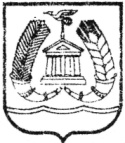 Российская ФедерацияЛенинградская областьКОМИТЕТ ФИНАНСОВГАТЧИНСКОГО МУНИЦИПАЛЬНОГО РАЙОНАПРИКАЗот   14.06.2022						№ 35/кф«О внесении изменений в приказ Комитета финансов Гатчинского муниципального района от 16 ноября 2015 №135/кф «О внедрении юридически значимого электронногодокументооборота в автоматизированной информационнойсистеме централизованного управления бюджетной финансовойсистемой Ленинградской области «АЦК-Финансы»   В целях приведения в соответствие с действующим законодательством приказов Комитета финансов Гатчинского муниципального района, а также в целях совершенствования юридически значимого электронного документооборота в информационной системе «Управление бюджетным процессом Ленинградской области» ПРИКАЗЫВАЮ:1. Название приказа изложить в следующей редакции: «О внедрении юридически значимого электронного документооборота в информационной системе «Управление бюджетным процессом Ленинградской области» в муниципальном образовании Гатчинский муниципальный район, МО «Город Гатчина» включая городские и сельские поселения Гатчинского муниципального района. 2. Пункт 1 приказа изложить в следующей редакции: «Внедрить в информационной системе «Управление бюджетным процессом Ленинградской области» в муниципальном образовании Гатчинский муниципальный район, МО «Город Гатчина» включая городские и сельские поселения Гатчинского муниципального района (далее - информационная система «Управление бюджетным процессом Ленинградской области») юридически значимый электронный документооборот между следующими участниками взаимодействия: Комитет финансов Гатчинского муниципального района, главные распорядители и распорядители бюджетных средств, главные администраторы (администраторы) доходов, главные администраторы (администраторы) источников финансирования дефицита бюджета, получатели средств бюджета, неучастники бюджетного процесса, а также муниципальные образования городских и сельских поселений Гатчинского муниципального района в части предоставления межбюджетных трансфертов (далее - участники юридически значимого электронного документооборота).3. Пункт 2 приказа изложить в следующей редакции:«2. Утвердить»:2.1. Перечень терминов и сокращений, используемых в Приказе и его приложениях (Приложение 1).2.2. Регламент применения электронной подписи участниками юридически значимого электронного документооборота в информационной системе "Управление бюджетным процессом Ленинградской области" (Приложение 2).2.3. Порядок работы со средствами криптографической защиты информации в информационной системе "Управление бюджетным процессом Ленинградской области" (Приложение 3).2.4. Форму заявления на внесение в реестр информационной системы "Управление бюджетным процессом Ленинградской области" сертификатов сотрудников, уполномоченных подписывать электронные документы (Приложение 4).2.5. Альбом электронных документов, подписываемых электронной подписью, при осуществлении юридически значимого электронного документооборота в информационной системе "Управление бюджетным процессом Ленинградской области" (Приложение 5).2.6. Порядок разбора конфликтных ситуаций при осуществлении юридически значимого электронного документооборота в информационной системе "Управление бюджетным процессом Ленинградской области" (Приложение 6).2.7. Порядок предоставления информации из информационной системы "Управление бюджетным процессом Ленинградской области" по запросу заинтересованных лиц (Приложение 7).2.8. Карту рисков юридически значимого электронного документооборота в информационной системе "Управление бюджетным процессом Ленинградской области" (Приложение 8).3. Отделу учета отчетности и казначейского исполнения бюджета довести настоящий приказ до сведения участников юридически значимого электронного документооборота.4. Настоящий приказ вступает в силу со дня подписания и распространяет свое правоотношения начиная с 1 июня 2022 года.5. Контроль за исполнением настоящего приказа оставляю за собой.Председатель комитета финансов Гатчинского муниципального района	          Орехова Л.И.ПРИЛОЖЕНИЕ 1к приказуКомитета финансовот 14.06.2022  №35/кфПЕРЕЧЕНЬТЕРМИНОВ И СОКРАЩЕНИЙ, ИСПОЛЬЗУЕМЫХ В ПРИКАЗЕИ ЕГО ПРИЛОЖЕНИЯХПРИЛОЖЕНИЕ 2к приказуКомитета финансовот 14.06.2022  №35/кфРЕГЛАМЕНТПРИМЕНЕНИЯ ЭЛЕКТРОННОЙ ПОДПИСИ УЧАСТНИКАМИЮРИДИЧЕСКИ ЗНАЧИМОГО ЭЛЕКТРОННОГО ДОКУМЕНТООБОРОТАВ ИНФОРМАЦИОННОЙ СИСТЕМЕ "УПРАВЛЕНИЕ БЮДЖЕТНЫМПРОЦЕССОМ ЛЕНИНГРАДСКОЙ ОБЛАСТИ"1. Термины и сокращенияТермины и сокращения, используемые в настоящем Регламенте, приведены в Приложении 1 к Приказу Комитета финансов Гатчинского муниципального района 2. Общие положения2.1. Настоящий Регламент определяет порядок и технические аспекты использования ЮЗЭД, статусы электронных документов, на которых происходит подписание ЭП и проверка ЭП.2.2. Электронный документ считается надлежащим образом оформленным при условии его соответствия законодательству Российской Федерации, а также требованиям настоящего Регламента.2.3. Электронный документ, подписанный надлежащим количеством корректных ЭП Уполномоченных сотрудников Участника, имеет равную юридическую силу с документом, представленным на бумажном носителе, подписанным собственноручными подписями Уполномоченных сотрудников Участника и скрепленным оттисками печатей Участника, и не может быть оспорен только на том основании, что он выполнен в электронном виде.2.4. Все экземпляры электронного документа являются подлинниками данного электронного документа.3. Средства применения ЭП3.1. При работе с ЮЗЭД принимаются и признаются Сертификаты, изданные УЦ.Сертификат признается изданным УЦ, если подтверждена подлинность ЭП уполномоченного лица УЦ, которой подписан Сертификат Уполномоченного сотрудника Участника.Идентификационные данные, занесенные в Сертификат, однозначно идентифицируют владельца Сертификата и соответствуют идентификационным данным владельца Сертификата, зарегистрированным УЦ.3.2. Для определения статуса Сертификата используется список отозванных сертификатов, издаваемый и публикуемый УЦ в порядке и с периодичностью, определяемой УЦ.Местом публикации списка отозванных сертификатов является адрес информационного ресурса, определенный в регламенте или других нормативно-правовых актах УЦ.3.3. Прекращение действия Сертификата Уполномоченного сотрудника Участника не влияет на юридическую силу и действительность электронных документов, которыми стороны обменивались до прекращения действия Сертификата.3.4. В качестве средства ЭП используются СКЗИ, сертифицированные в соответствии с законодательством, а также совместимые с Системой (согласно требованиям Системы) и обеспечивающие:- реализацию функций создания ЭП в электронном документе с использованием Ключа;- подтверждение подлинности ЭП в электронном документе с использованием Сертификата.3.5. ЭП хранится отдельно от электронных документов. Формат ЭП соответствует требованиям действующего законодательства и государственных стандартов в сфере применения СЭП.4. Программные средства, обеспечивающиефункционирование ЮЗЭД4.1. Работа ЮЗЭД обеспечивается специальными функциями Системы.4.2. Организатор оставляет за собой право обновлять версию Системы с дальнейшей эксплуатацией ЮЗЭД на обновленной версии без предварительных уведомлений Стороны, если такие изменения не повлекут существенных изменений механизма подписания документа или изменения правил подписания и проверки подписей.5. Перечень электронных документов, включенных в ЮЗЭД5.1. Перечень электронных документов Системы, которые будут считаться юридически значимыми при условии подписания их ЭП в случае выполнения всех установленных законодательством условий равнозначности ЭП собственноручной и с учетом требований, установленных настоящим приказом:1. Уведомление о бюджетных назначениях по доходам2. Уведомление об изменении бюджетных назначений по доходам3. Уведомление о бюджетных назначениях по источникам4. Уведомление об изменении бюджетных назначений по источникам5. Уведомление о бюджетных назначениях 6. Уведомление об изменении бюджетных назначений7. Кассовый план по источникам8. Изменение кассового плана по источникам9. Кассовый план по расходам 10. Изменение кассового плана по расходам11. Заявка на оплату расходов (в том числе с приложениями)12. Распоряжение на перечисление средств с текущего счета13. Уведомление по предоставляемым МБТ (исходящее)14. Справка по расходам15. Справка по источникам16. Справка-уведомление об уточнении операций БУ\АУ17. Платежное поручение18. Кассовый план по доходам19. Изменение кассового плана по доходам20. Заявка БУ/АУ на выплату средств 21. Договор 22. Соглашение о порядке и условиях предоставления субсидий23. Денежное обязательство 24. Сведения об обязательствах и договоре БУ/АУ 25. Универсальный документ <1>.26. План финансово-хозяйственной деятельности. --------------------------------<1> В данном документе во вложении может быть подписан любой файл в электронном виде, в том числе и выписка с лицевого счета бюджета.5.2. Электронные документы в Системе могут иметь вложения в виде прикрепленных файлов различных форматов.Электронные документы Системы, позволяющие создавать вложения:- Заявка на оплату расходов;- Заявка БУ/АУ на выплату средств;- Договор;- Денежное обязательство;- Соглашение о порядке и условиях предоставления субсидий- Сведения об обязательствах и договоре БУ/АУ;- Универсальный документ.Каждый файл вложений к электронному документу подписывается отдельной электронной подписью на тех же статусах и с той же ролью, что и электронный документ.5.3. Требования к реквизитному составу юридически значимых электронных документов определяет Организатор. Сторона имеет право быть ознакомленной с реквизитным составом юридически значимых электронных документов.5.4. ЭД Системы из перечня п. 5.1 подписываются ЭП в Подсистеме АЦК-Финансы.6. Правила подписания ЭД и контроль правил подписания ЭД6.1. Правила подписания ЭД соответствуют требованиям к подписанию документов на бумажном носителе с учетом технологии обработки ЭД в Системе, основанной на статусно-ролевой модели подготовки ЭД.6.2. Каждому этапу подготовки ЭД соответствует один статус, на котором возможно подписание ЭД одной или несколькими ЭП Уполномоченных сотрудников Участников. В случае технической необходимости на этапе подготовки ЭД кроме основного статуса используется дополнительный статус.6.3. Уполномоченные сотрудники Участников обязаны подписывать юридически значимые ЭД своей ЭП строго в соответствии с правилами подписания. В противном случае электронные документы не считаются юридически значимыми.6.4. Контроль правил подписания электронных документов ЭП осуществляется Организатором организационными мерами, а также техническими средствами Системы (использование правил проверки в Системе). Способ контроля правил подписания определяется Организатором на основе статусно-ролевой модели подготовки ЭД в Системе.6.5. Правила подписания и проверки ЭП для ЭД из перечня п. 5.1 приведены в таблице 1 «Правила подписания и проверки ЭП в Системе» (далее - таблица 1).  Перечень используемых в таблице 1 терминов и сокращений приведен в таблице 2 «Перечень терминов и сокращений».6.6. Графа "N" таблицы 1 соответствует этапам обработки ЭД. ЭД переводится на следующий этап подготовки только после подписания ЭД всеми подписантами на текущем этапе обработки в порядке, приведенном в графе "Наименование роли для подписания ЭП на статусе". Перевод ЭД на следующий этап осуществляется в соответствии с порядком, установленным руководством пользователя по работе в Системе, автоматически либо вручную последним подписантом. Если последний подписант является руководителем, то за него процедуру перевода может осуществить должностное лицо, ответственное за подготовку документа.Таблица 1. Правила подписания и проверки ЭП в СистемеТаблица 2. Перечень терминов и сокращений,используемых в таблице 17. Хранение юридически значимых ЭД Системы7.1. Если нормативными правовыми актами Российской Федерации не установлено иное, то сроки хранения информации, содержащейся в базах данных Системы, определяются Организатором и не могут быть меньше сроков хранения информации, которые установлены для хранения документов в бумажном виде, содержащих такую информацию.7.2. Порядок работы с архивными документами Системы устанавливается правовым актом Организатора и размещается на официальном сайте Организатора.ПРИЛОЖЕНИЕ 3к приказуКомитета финансовот 14.06.2022  №35/кфПОРЯДОКРАБОТЫ СО СРЕДСТВАМИ КРИПТОГРАФИЧЕСКОЙ ЗАЩИТЫ ИНФОРМАЦИИВ ИНФОРМАЦИОННОЙ СИСТЕМЕ "УПРАВЛЕНИЕ БЮДЖЕТНЫМ ПРОЦЕССОМЛЕНИНГРАДСКОЙ ОБЛАСТИ"1. Термины и сокращенияТермины и сокращения, используемые в настоящем Регламенте, приведены в Приложении 1 к Приказу Комитет финансов Гатчинского муниципального района 2. Общие положенияНастоящий порядок регламентирует работу с СКЗИ в части, относящейся к использованию ЭП и СЭП при осуществлении ЮЗЭД в Системе.3. Работа с СКЗИ3.1. При работе с СКЗИ должны соблюдаться требования Инструкции об организации и обеспечении безопасности хранения, обработки и передачи по каналам связи с использованием средств криптографической защиты информации с ограниченным доступом, не содержащей сведений, составляющих государственную тайну, утвержденной приказом Федерального агентства правительственной связи и информации (ФАПСИ) при Президенте Российской Федерации от 13.06.2001 N 152 (далее - Приказ ФАПСИ N 152), иного законодательства Российской Федерации, Ленинградской области, правовых актов Организатора в части, относящейся к защите информации, и настоящего Положения.3.2. Используемые или хранимые СКЗИ, эксплуатационная и техническая документация к ним, материальные носители подлежат регистрации в соответствующих журналах учета Участников. Форма журнала рекомендована Приказом ФАПСИ N 152.3.3. Все полученные экземпляры СКЗИ, эксплуатационной и технической документации к ним, материальные носители должны быть выданы под расписку в соответствующем журнале учета пользователям СКЗИ, несущим персональную ответственность за их сохранность.3.4. Хранение инсталлирующих СКЗИ носителей, эксплуатационной и технической документации к СКЗИ и материальных носителей в запираемых шкафах (ящиках, хранилищах) должно производиться в условиях, исключающих бесконтрольный доступ к ним, а также их непреднамеренное уничтожение.3.5. Для работы с СКЗИ в ЮЗЭД допускаются только Уполномоченные сотрудники Участников. Уполномоченные сотрудники Участников несут персональную ответственность за сохранность СКЗИ (в том числе хранение в тайне ключей, неразглашение и нераспространение).3.6. Внесение Сертификатов Уполномоченных сотрудников Участников в Реестр Системы осуществляется сотрудником уполномоченного на выполнение данной операции Организатора на основании Заявления на внесение в реестр системы сертификатов Уполномоченных сотрудников (по форме установленной в Приложении 4 к настоящему приказу) и копии правового акта, определяющего перечень Уполномоченных сотрудника Участника.3.7. Ответственность за корректность ввода сертификатов Уполномоченных сотрудников Участника в реестр Системы несет Организатор.3.8. Организатор обеспечивает хранение Сертификатов Уполномоченных сотрудников Участника в течение срока хранения электронного документа.3.9. Срок действия Ключей и соответствующих Сертификатов определяется УЦ. После окончания срока действия Сертификата Уполномоченный сотрудник Участника теряет право использования Ключей, соответствующих данному Сертификату. Для получения новых Ключей Уполномоченный сотрудник Участника должен руководствоваться порядком получения новых Ключей, установленным УЦ.3.10. Участник несет ответственность за нарушение работоспособности Клиентской части Системы вследствие воздействия посторонних программ на компьютер (в том числе вирусов и т.д.), на котором осуществляется эксплуатация ЮЗЭД, ведущих к нарушению функционирования ЮЗЭД.3.11. При обнаружении на компьютере, на котором осуществляется эксплуатация ЮЗЭД, посторонних программ (вирусов и т.д.), эксплуатация ЮЗЭД на этом компьютере должна прекратиться с дальнейшей организацией мероприятий по анализу и ликвидации посторонних программ и возможных последствий.3.12. Категорически запрещается:- разглашать содержимое материальных носителей, содержащих Ключи, или передавать сами материальные носители лицам, к ним не допущенным, выводить данные, содержащиеся на материальном носителе, на дисплей и принтер;- производить несанкционированное копирование носителей ключевой информации;- вставлять материальный носитель, содержащий Ключи, в дисковод или USB-считыватель компьютера Уполномоченного сотрудника и других лиц при проведении работ, не связанных с эксплуатацией ЮЗЭД;- записывать на материальный носитель, содержащий Ключи, постороннюю информацию;- оставлять материальный носитель, содержащий Ключи, без присмотра на рабочем месте;- вносить какие-либо изменения в программное обеспечение СКЗИ;- использовать бывшие в работе материальные носители (правило не распространяется на носитель типа RuToken и eToken).Организация несет ответственность за проведение в полном объеме организационных и технических мероприятий, обеспечивающих соблюдение указанных выше правил.4. Действия в случае компрометации ключей4.1. К событиям, связанным с компрометацией Ключей, относят следующие:- утрата материальных носителей, содержащих Ключи;- потеря материальных носителей, содержащих Ключи, с их последующим обнаружением;- хищение материальных носителей, содержащих Ключи;- разглашение содержимого материальных носителей, содержащих Ключ;- несанкционированное копирование содержимого материальных носителей, содержащих Ключи;- увольнение сотрудников, имевших доступ к материальным носителям, содержащим Ключи;- нарушение правил хранения и уничтожения (после окончания срока действия материальных носителей, содержащих Ключи);- возникновение подозрений на утечку содержимого материальных носителей, содержащих Ключи, или ее искажение в Системе;- нарушение печати на сейфе или замка сейфа, в котором хранятся материальные носители, содержащие Ключи;- невозможность достоверного установления того, что произошло с материальными носителями (в том числе случаи, когда материальный носитель вышел из строя и доказательно не опровергнута возможность того, что данный факт произошел в результате несанкционированных действий злоумышленников);- любые другие виды разглашения содержимого материальных носителей, содержащих Ключи, в результате которых Ключи могут стать доступными посторонним лицам и(или) процессам.4.2. Уполномоченный сотрудник Участника самостоятельно определяет факт компрометации Ключа и оценивает значение этого события. Мероприятия по розыску и локализации последствий компрометации Ключа организует и осуществляет Организатор с участием Уполномоченного сотрудника Участника (владельца скомпрометированного Ключа).В случае установления факта компрометации Ключа Уполномоченный сотрудник Участника обязан незамедлительно прекратить эксплуатацию ЮЗЭД в Системе и в течение 3 часов уведомить об этом Организатора, а также УЦ по телекоммуникационным каналам связи.В течение одного рабочего часа после поступления сообщения о компрометации Ключа Организатор обеспечивает прекращение использования в ЮЗЭД соответствующего Сертификата Уполномоченного сотрудника.4.3. Дата и время, с которой Сертификат считается недействительным в Системе, устанавливается равной дате и времени прекращения использования в ЮЗЭД соответствующего Сертификата.4.4. При получении электронного документа, подписанного скомпрометированным Ключом, данный электронный документ считается недействительным.4.5. Возобновление работы уполномоченного сотрудника Участника в ЮЗЭД происходит только после замены скомпрометированного Ключа.Для получения новых Ключей Уполномоченный сотрудник Участника должен руководствоваться порядком получения новых Ключей, установленным УЦ.ПРИЛОЖЕНИЕ 4к приказуКомитета финансовот 14.06.2022  №35/кф--------------------------------<1> Термины и сокращения, используемые в настоящем Заявлении, приведены в Приложении 1 «Перечень терминов и сокращений, используемых в Приказе и его приложениях» к Приказу Комитета финансов Гатчинского муниципального района <2> Сторона направляет Заявление Организатору посредством создания «сообщения» в информационной системе «Управление бюджетным процессом Ленинградской области» на имя уполномоченного сотрудника.При отсутствии у Стороны учетной записи в информационной системе «Управление бюджетным процессом Ленинградской области» Сторона обеспечивает направление Организатору Заявления, подписанного руководителем Стороны и заверенного печатью Стороны на бумажном носителе. <3> Сторона направляет Организатору по информационной системе «Управление бюджетным процессом Ленинградской области» электронные копии сертификатов УС приложением к Заявлению в формате файлов с расширением ".cer" в архивированном виде. Скан-копии бумажных сертификатов предоставлять не требуется.ПРИЛОЖЕНИЕ 5к приказуКомитета финансовот 14.06.2022  №35/кфАЛЬБОМЭЛЕКТРОННЫХ ДОКУМЕНТОВ, ПОДПИСЫВАЕМЫХ ЭЛЕКТРОННОЙ ПОДПИСЬЮ,ПРИ ОСУЩЕСТВЛЕНИИ ЮРИДИЧЕСКИ ЗНАЧИМОГО ЭЛЕКТРОННОГОДОКУМЕНТООБОРОТА В ИНФОРМАЦИОННОЙ СИСТЕМЕ "УПРАВЛЕНИЕБЮДЖЕТНЫМ ПРОЦЕССОМ ЛЕНИНГРАДСКОЙ ОБЛАСТИ"1. Термины и сокращенияТермины и сокращения, используемые в настоящем Регламенте, приведены в Приложении 1 «Перечень терминов и сокращений, используемых в Приказе и его приложениях» к Приказу Комитет финансов Гатчинского муниципального района 2. Общие положенияДокумент предназначается для детализированного описания состава подписываемой информации (при подписании электронных документов ЭП в Системе). В документе приведены реквизитные составы, которые подписываются ЭП при подписании электронных документов Системы. Единицей измерения в поле "сумма" является российский рубль.3. Список электронных документов3.1. Электронный документ "Уведомление о бюджетных назначениях по доходам"Реквизитный составБлок общих реквизитов1) Номер2) Дата3) Тип дохода4) Тип операции5) ОснованиеБлок детализированных реквизитовСтрока бюджетных назначений по доходам6) Получатель7) Плательщик8) Территория9) Главный администратор10) КВД11) КОСГУ12) Доп. КД13) КИФ14) Сумма текущего года15) Сумма 2-го года16) Сумма 3-го года3.2. Электронный документ "Уведомление об изменении бюджетных назначений по доходам"Реквизитный составБлок общих реквизитов1) Номер2) Дата3) Тип дохода4) Тип операции5) Основание6) Источник изменения БНПримечание: реквизит 6) содержит уникальный идентификатор, ссылающийся на источник назначения БН в базе данных Системы.Блок детализированных реквизитовСтрока уведомления об изменении бюджетных назначений по доходам7) Получатель8) Плательщик9) Территория10) Главный администратор11) КВД12) КОСГУ13) Доп. КД14) КИФ15) Сумма текущего года16) Сумма 2-го года17) Сумма 3-го года3.3. Электронный документ "Уведомление о бюджетных назначениях по источникам"Реквизитный составБлок общих реквизитов1) Номер2) Дата3) Тип операции4) ОснованиеБлок детализированных реквизитовСтрока уведомления о бюджетных назначениях по источникам5) Гл. Администратор6) КВИ7) КОСГУ8) Доп. КИ9) КИФ10) Контрагент11) Сумма текущего года12) Сумма 2-го года13) Сумма 3-го года14) Код цели (Источник)3.4. Электронный документ "Уведомление об изменении бюджетных назначений по источникам"Реквизитный составБлок общих реквизитов1) Номер2) Дата3) Тип операции4) ОснованиеБлок детализированных реквизитовСтрока уведомления об изменении бюджетных назначений по источникам5) Гл. Администратор6) КВИ7) КОСГУ8) Доп. КИ9) КИФ10) Контрагент11) Сумма текущего года12) Сумма 2-го года13) Сумма 3-го года14) Код цели (Источник)3.5. Электронный документ "Уведомление о бюджетных назначениях" Примечание: соответствует первичным учетным документам Уведомление о бюджетных ассигнованиях и Уведомление о лимитах бюджетных обязательств.Реквизитный составБлок общих реквизитов1) Номер2) Дата3) Основание4) Сумма ассигнований текущего года документа5) Сумма ассигнований 2-го года документа6) Сумма ассигнований 3-го года документа7) Сумма лимитов текущего года документа8) Сумма лимитов 2-го года документа9) Сумма лимитов 3-го года документаБлок детализированных реквизитовСтрока уведомления о бюджетных назначениях10) Бланк расходов11) Бюджетополучатель12) КФСР13) КЦСР14) КВР15) КОСГУ16) КВСР17) Доп. ФК18) Доп. ЭК19) Доп. КР20) КИФ21) Тип бланка расходов22) Код субсидии23) РО, Код (уровень бюджета)24) РО, Код (группа РО)25) РО, Код (номер)26) РО, Наименование полномочия27) Сумма ассигнований текущего года строки документа28) Сумма ассигнований 2-го года строки документа29) Сумма ассигнований 3-го года строки документа30) Сумма лимитов текущего года строки документа31) Сумма лимитов 2-го года строки документа32) Сумма лимитов 3-го года строки документа33) Территория бюджетополучателя3.6. Электронный документ "Уведомление об изменении бюджетных назначений" Примечание: соответствует первичным учетным документам Уведомление об изменении бюджетных ассигнований и Уведомление об изменении лимитов бюджетных обязательств.Реквизитный составБлок общих реквизитов1) Номер2) Дата3) Основание4) Источник изменения ассигнований и лимитов5) Сумма ассигнований текущего года документа6) Сумма ассигнований 2-го года документа7) Сумма ассигнований 3-го года документа8) Сумма лимитов текущего года документа9) Сумма лимитов 2-го года документа10) Сумма лимитов 3-го года документаСтрока уведомления об изменении бюджетных назначений11) Бланк расходов12) Бюджетополучатель13) КФСР14) КЦСР15) КВР16) КОСГУ17) КВСР18) Доп. ФК19) Доп. ЭК20) Доп. КР21) КИФ22) Тип бланка расходов23) Код субсидии24) РО, Код (уровень бюджета)25) РО, Код (группа РО)26) РО, Код (номер)27) РО, Наименование полномочия28) Сумма ассигнований текущего года строки документа29) Сумма ассигнований 2-го года строки документа30) Сумма ассигнований 3-го года строки документа31) Сумма лимитов текущего года строки документа32) Сумма лимитов 2-го года строки документа33) Сумма лимитов 3-го года строки документа34) Территория бюджетополучателя3.7. Электронный документ "Кассовый план по источникам"Реквизитный составБлок общих реквизитов1) Номер2) Дата3) Тип операции4) Период5) Основание6) Сумма документа за январь7) Сумма документа за февраль8) Сумма документа за март9) Сумма документа за апрель10) Сумма документа за май11) Сумма документа за июнь12) Сумма документа за июль13) Сумма документа за август14) Сумма документа за сентябрь15) Сумма документа за октябрь16) Сумма документа за ноябрь17) Сумма документа за декабрьБлок детализированных реквизитовСтрока кассового плана по источникам18) ГАДМ (Гл. Администратор)19) КВИ20) КОСГУ21) Доп. КИ22) КИФ23) Контрагент24) Код цели (Источник)25) Сумма строки документа за январь26) Сумма строки документа за февраль27) Сумма строки документа за март28) Сумма строки документа за апрель29) Сумма строки документа за май30) Сумма строки документа за июнь31) Сумма строки документа за июль32) Сумма строки документа за август33) Сумма строки документа за сентябрь34) Сумма строки документа за октябрь35) Сумма строки документа за ноябрь36) Сумма строки документа за декабрь3.8. Электронный документ "Изменение кассового плана по источникам"Реквизитный составБлок общих реквизитов1) Номер2) Дата3) Тип операции4) Период5) Основание6) Сумма документа за январь7) Сумма документа за февраль8) Сумма документа за март9) Сумма документа за апрель10) Сумма документа за май11) Сумма документа за июнь12) Сумма документа за июль13) Сумма документа за август14) Сумма документа за сентябрь15) Сумма документа за октябрь16) Сумма документа за ноябрь17) Сумма документа за декабрьБлок детализированных реквизитовСтрока кассового плана по источникам18) ГАДМ (Гл. Администратор)19) КВИ20) КОСГУ21) Доп. КИ22) КИФ23) Контрагент24) Код цели (Источник)25) Сумма строки документа за январь26) Сумма строки документа за февраль27) Сумма строки документа за март28) Сумма строки документа за апрель29) Сумма строки документа за май30) Сумма строки документа за июнь31) Сумма строки документа за июль32) Сумма строки документа за август33) Сумма строки документа за сентябрь34) Сумма строки документа за октябрь35) Сумма строки документа за ноябрь36) Сумма строки документа за декабрь3.9. Электронный документ "Кассовый план по расходам"Реквизитный составБлок общих реквизитов1) Номер2) Дата3) Сумма4) Основание5) Сумма документа за 1-й месяц6) Сумма документа за 2-й месяц7) Сумма документа за 3-й месяц8) Сумма документа за 4-й месяц9) Сумма документа за 5-й месяц10) Сумма документа за 6-й месяц11) Сумма документа за 7-й месяц12) Сумма документа за 8-й месяц13) Сумма документа за 9-й месяц14) Сумма документа за 10-й месяц15) Сумма документа за 11-й месяц16) Сумма документа за 12-й месяцБлок детализированных реквизитовСтрока кассового плана по расходам17) Бланк расходов18) Бюджетополучатель19) КФСР20) КЦСР21) КВР22) КОСГУ23) КВСР24) Доп. ФК25) Доп. ЭК26) Доп. КР27) КИФ28) Тип бланка расходов29) Код субсидии30) РО, Код (уровень бюджета)31) РО, Код (группа РО)32) РО, Код (номер)33) РО, Наименование полномочия34) Сумма строки документа за 1-й месяц35) Сумма строки документа за 2-й месяц36) Сумма строки документа за 3-й месяц37) Сумма строки документа за 4-й месяц38) Сумма строки документа за 5-й месяц39) Сумма строки документа за 6-й месяц40) Сумма строки документа за 7-й месяц41) Сумма строки документа за 8-й месяц42) Сумма строки документа за 9-й месяц43) Сумма строки документа за 10-й месяц44) Сумма строки документа за 11-й месяц45) Сумма строки документа за 12-й месяц3.10. Электронный документ "Изменение кассового плана по расходам" Реквизитный составБлок общих реквизитов1) Номер2) Дата3) Сумма4) Основание5) Сумма документа за 1-й месяц6) Сумма документа за 2-й месяц7) Сумма документа за 3-й месяц8) Сумма документа за 4-й месяц9) Сумма документа за 5-й месяц10) Сумма документа за 6-й месяц11) Сумма документа за 7-й месяц12) Сумма документа за 8-й месяц13) Сумма документа за 9-й месяц14) Сумма документа за 10-й месяц15) Сумма документа за 11-й месяц16) Сумма документа за 12-й месяцБлок детализированных реквизитовСтрока изменений кассового плана по расходам17) Бланк расходов18) Бюджетополучатель19) КФСР20) КЦСР21) КВР22) КОСГУ23) КВСР24) Доп. ФК25) Доп. ЭК26) Доп. КР27) КИФ28) Тип бланка расходов29) Код субсидии30) РО, Код (уровень бюджета)31) РО, Код (группа РО)32) РО, Код (номер)33) РО, Наименование полномочия34) Сумма строки документа за 1-й месяц35) Сумма строки документа за 2-й месяц36) Сумма строки документа за 3-й месяц37) Сумма строки документа за 4-й месяц38) Сумма строки документа за 5-й месяц39) Сумма строки документа за 6-й месяц40) Сумма строки документа за 7-й месяц41) Сумма строки документа за 8-й месяц42) Сумма строки документа за 9-й месяц43) Сумма строки документа за 10-й месяц44) Сумма строки документа за 11-й месяц45) Сумма строки документа за 12-й месяц3.11. Электронный документ "Заявка на оплату расходов"Реквизитный составБлок общих реквизитов1) Номер2) Дата3) Сумма документа4) Вид платежа5) Код ФАИПБлок плательщик6) Плательщик7) ИНН плательщика8) КПП плательщика9) Счет плательщика10) БИК банка плательщика11) Банк плательщика12) Коррсчет банка плательщика13) Филиал банка плательщика14) Наименование УФК плательщика15) Счет УФК плательщикаБлок получатель16) Получатель17) ИНН получателя18) КПП получателя19) Счет получателя20) Банк получателя21) БИК банка получателя22) Коррсчет банка получателя23) Филиал банка получателя24) Вид операции25) Очер. плат (Очередность платежа)26) Назначение платежа27) Наименование УФК получателя28) Счет УФК получателяБлок идентификатор платежа29) ИП, статус лица, оформившего документ30) ИП, вид классификации31) ИП, код дохода32) ИП, ОКТМО33) ИП, код показателя основания платежа34) ИП, показатель налогового периода35) ИП, номер документа36) ИП, дата документа37) ИП, код типа платежаБлок классификация получателя для ФК38) Вид классификации получателя для ФК39) КБК классификации получателя для ФКБлок данные чека40) Получение наличных41) Серия чека42) Номер чека43) Дата чека44) Доверенное лицо45) НДСБлок идентификаторы46) Уникальный идентификатор (код)47) Идентификатор в системе ЕСИАБлок ГИС ЖКХ48) Идентификатор платежного документа49) Единый лицевой счет50) Идентификатор жилищно-коммунальной услуги51) Месяц платежа52) Год платежаБлок детализированных реквизитовДополнительный блок 153) Бланк расходов54) Бюджетополучатель55) КФСР56) КЦСР57) КВР58) КОСГУ59) КВСР60) Доп. ФК61) Доп. ЭК62) Доп. КР63) КИФ64) Бюджетное обязательство, Номер65) Бюджетное обязательство, Дата66) Денежное обязательство, Номер67) Денежное обязательство, Дата68) Код субсидии69) РО, Код (уровень бюджета)70) РО, Код (группа РО)71) РО, Код (номер)72) РО, Наименование полномочия73) Сумма строки документа74) Исполнено с начала года по строке документаДополнительный блок 275) Вид документа-основания76) Номер документа-основания77) Дата документа-основания78) Предмет документа-основания79) Признак основания платежаТакже подписывается файл вложения3.12. Электронный документ "Распоряжение на перечисление средств с текущего счета"Реквизитный составБлок общих реквизитов1) Номер документа2) Дата документа3) Сумма документа4) Основание документаБлок плательщик5) Плательщик6) ИНН плательщика7) КПП плательщика8) Счет плательщика9) Банк плательщика10) БИК банка плательщика11) Коррсчет банка плательщика12) Филиал банка плательщикаБлок детализированных реквизитовПлатежные поручения, связанные с Распоряжением на перечисление средств с текущего счетаПлатежное поручение13) Номер платежного поручения14) Дата платежного поручения15) Сумма платежного поручения16) Вид платежа платежного порученияПлательщик17) Плательщик платежного поручения18) ИНН Плательщика платежного поручения19) КПП Плательщика платежного поручения20) Счет Плательщика платежного поручения21) Банк плательщика платежного поручения22) БИК банка плательщика платежного поручения23) Коррсчета банка плательщика платежного поручения24) Филиал банка плательщика платежного порученияПолучатель25) Получатель платежного поручения26) ИНН Получателя платежного поручения27) КПП Получателя платежного поручения28) Счет Получателя платежного поручения29) Банк Получателя платежного поручения30) БИК банка получателя платежного поручения31) Коррсчет банка получателя платежного поручения32) Филиал банка получателя платежного поручения33) Очередность платежа платежного поручения34) Основание платежного порученияИдентификатор платежа35) ИП, статус лица, оформившего документ платежного поручения36) ИП, вид классификации платежного поручения37) ИП, код дохода платежного поручения38) ИП, ОКТМО платежного поручения39) ИП, код показателя основания платежа платежного поручения40) ИП, показатель налогового периода платежного поручения41) ИП, номер документа платежного поручения42) ИП, дата документа платежного поручения43) ИП, код типа платежа платежного порученияСтрока платежного порученияРасходная классификация44) Бланк расходов45) Бюджетополучатель46) КФСР (Расход)47) КЦСР48) КВР (Расход)49) КОСГУ (Расход)50) КВСР51) Доп. ФК52) Доп. ЭК53) Доп. КР54) КИФ (Расход)55) Код цели (Расход)Доходная классификация56) Получатель57) Плательщик58) Территория59) Гл. Администратор60) КВД61) КОСГУ (Доход)62) Доп. КД63) КИФ (Доход)64) Тип дохода65) Код цели (Доход)Классификация по источникам66) Гл. Администратор67) КВИ68) КОСГУ (Источник)69) Доп. КИ70) КИФ (Источник)71) Контрагент72) Сумма строки платежного поручения73) Код цели (Источник)Аналитические координаты74) КОСГУ (Аналит. координаты)75) КВР (Аналит. координаты)76) КФСР (Аналит. координаты)77) Аналитическая группа78) Отраслевой код79) Код субсидии80) КВФООстальные поля81) Назначение платежа строки платежного поручения3.13. Электронный документ "Универсальный документ"Реквизитный составБлок общих реквизитов1) Номер документа2) Отправитель (Организация)3) Тема4) Сообщение5) Дата документа6) Тип документаБлок детализированных реквизитов7) Получатель (Организация)3.14. Электронный документ "Уведомление по предоставляемым МБТ (исходящее)"Примечание: соответствует первичному учетному документу "Уведомление по расчетам между бюджетами" (формируется по форме, установленной приказом Министерства финансов РФ от 30.03.2015 N 52н) и первичному учетному документу "Уведомление о предоставлении субсидии, субвенции, иного межбюджетного трансферта, имеющего целевое назначение" (формируется по форме, установленной приказом Министерства финансов РФ от 29.11.2017 N 213н).Реквизитный составБлок общих реквизитов1) Номер2) Дата3) Утверждено бюджетных назначений текущего года4) Утверждено бюджетных назначений текущего +15) Утверждено бюджетных назначений текущего +26) НПА, Номер7) НПА, Дата8) Тип уведомления9) Указание уведомления10) Бюджет (Отправитель)11) Организация (Отправитель)12) ОКТМО (Отправитель)13) Глава по БК (Отправитель)14) Код по Сводному реестру (ФО-отправитель)15) Бюджет (Получатель)16) Организация (Получатель)17) ОКТМО (Получатель)18) Глава по БК (Получатель)19) Код по Сводному реестру (ФО-получатель)20) Главный распорядитель средств бюджета, из которого осуществляется предоставление межбюджетного трансфертаПримечание. В экранной форме ЭД соответствует полю "Бланк расходов".21) Код по Сводному реестру (ГРБС)22) Руководитель23) Должность руководителя24) Гл. бухгалтер25) Должность гл. бухгалтера26) Исполнитель27) Должность исполнителя28) Дата подписания29) Подтвержденные расходы30) Утверждено бюджетных назначений (всего с начала финансового года)31) Подтвержденные расходы (всего с начала финансового года)32) Подтвержденные расходы (из них остатки прошлых лет)33) Неиспользованный остаток, потребность в котором подтвержденаБлок детализированных реквизитовСтрока Уведомления по предоставляемым МБТ (исходящее)34) Главный распорядитель средств бюджета, из которого осуществляется предоставление межбюджетного трансфертаПримечание. В экранной форме соответствует полю "Бланк расходов".35) Бюджетополучатель36) КФСР37) Межбюджетный трансфертПримечание. В экранной форме соответствует полю "КЦСР".38) КВР39) КОСГУ (Предоставляющий бюджет)40) КВСР41) Доп. ФК42) Доп. ЭК43) Доп. КР44) КВФО45) Код цели46) Гл. администратор47) КВД48) КОСГУ (Получающий бюджет)49) Доп. КД50) Утверждено бюджетных назначений текущего года51) Утверждено бюджетных назначений текущего года +152) Утверждено бюджетных назначений текущего года +253) Подтвержденные расходы54) Неиспользованный остаток, потребность в котором подтверждена3.15. Электронный документ "Уведомление по получаемым МБТ (исходящее)"Примечание: соответствует первичному учетному документу "Уведомление по расчетам между бюджетами" (формируется по форме, установленной приказом Министерства финансов РФ от 30.03.2015 N 52н) и первичному учетному документу "Уведомление о предоставлении субсидии, субвенции, иного межбюджетного трансферта, имеющего целевое назначение" (формируется по форме, установленной приказом Министерства финансов РФ от 29.11.2017 N 213н).Реквизитный составБлок общих реквизитов1) Номер2) Дата3) Неиспользованный остаток на нач. года4) Неиспользованный остаток, подлежащий возврату5) Неиспользованный остаток, подлежащий возврату (всего с начала финансового года)6) Неиспользованный остаток, подлежащий возврату (из них остатки прошлых лет)7) НПА, Номер8) НПА, Дата9) Тип уведомления10) Указание уведомления11) Бюджет (Отправитель)12) Организация (Отправитель)13) ОКТМО (Отправитель)14) Глава по БК (Отправитель)15) Бюджет (Получатель)16) Организация (Получатель)17) ОКТМО (Получатель)18) Глава по БК (Получатель)19) КВД от возврата МБТ20) КОСГУ от возврата МБТ21) КВД по возврату МБТ22) КОСГУ по возврату МБТ23) Руководитель24) Должность руководителя25) Гл. бухгалтер26) Должность гл. бухгалтера27) Дата подписанияБлок детализированных реквизитовСтрока Уведомления по получаемым МБТ (исходящее)28) КФСР29) Межбюджетный трансфертПримечание. В экранной форме соответствует полю "КЦСР".30) КВР31) КОСГУ (Предоставляющий бюджет)32) КВСР33) Доп. ФК34) Доп. ЭК35) Доп. КР36) Получатель37) Плательщик38) Территория39) Гл. администратор40) КВД41) КОСГУ (Получающий бюджет)42) Доп. КД43) КВФО44) Код цели45) Неиспользованный остаток на нач. года3.16. Электронный документ "Справка по расходам"Реквизитный составБлок общих реквизитов1) Номер2) Дата3) Основание4) Сумма финансирования документа5) Сумма расхода документаБлок детализированных реквизитовСтрока Справки по расходам6) Бланк расходов7) Счет для финансирования8) Бюджетополучатель9) КФСР10) КВСР11) КЦСР12) КВР13) КОСГУ14) Доп. ФК15) Доп. ЭК16) Доп. КР17) КИФ18) БО (Бюджетное обязательство), Номер19) БО (Бюджетное обязательство), Дата20) ДО (Денежное обязательство), Номер21) ДО (Денежное обязательство), Дата22) Код субсидии23) РО, Код (уровень бюджета)24) РО, Код (группа РО)25) РО, Код (номер)26) РО, Наименование полномочия27) Сумма финансирования строки документа28) Сумма расхода по строке документаТакже подписывается файл вложения3.17. Электронный документ "Справка по источникам"Реквизитный составБлок общих реквизитов1) Номер2) ДатаБлок платежного документа3) Номер платежного документа4) Дата платежного документа5) ОснованиеБлок ФО\Гл. администратор6) ИНН7) КПП8) Организация9) Счет10) ТОФК11) УФК12) Счет УФК13) БИК14) Банк15) Коррсчет16) ФилиалБлок детализированных реквизитовСтрока Справки по источникам17) Гл. Администратор18) КВИ19) КОСГУ20) Доп. КИ21) Зачислено22) Контрагент23) КВФО24) Передано25) Основание строки3.18. Электронный документ "Платежное поручение"Реквизитный составБлок общих реквизитов1) Номер2) Дата3) Сумма документа4) Вид платежаБлок плательщик5) Наименование плательщика по требованию банка6) Наименование УФК плательщика7) Счет УФК плательщика8) Плательщик9) ИНН плательщика10) КПП плательщика11) Счет плательщика12) Банк плательщика13) БИК банка плательщика14) Коррсчет банка плательщика15) Филиал банка плательщикаБлок получатель16) Наименование получателя по требованию банка17) Наименование УФК получателя18) Счет УФК получателя19) Получатель20) ИНН получателя21) КПП получателя22) Счет получателя23) Банк получателя24) БИК банка получателя25) Коррсчет банка получателя26) Филиал банка получателя27) Вид. оп (Вид операции)28) Очер. плат (Очередность платежа)29) ОснованиеБлок идентификатор платежа30) ИП, статус лица, оформившего документ31) ИП, вид классификации32) ИП, код дохода33) ИП, ОКТМО34) ИП, код показателя основания платежа35) ИП, показатель налогового периода36) ИП, номер документа37) ИП, дата документа38) ИП, код типа платежаБлок детализированных реквизитовРасходная классификация39) Бланк расходов40) Бюджетополучатель41) КФСР (Расход)42) КЦСР43) КВР (Расход)44) КОСГУ (Расход)45) КВСР46) Доп. ФК47) Доп. ЭК48) Доп. КР49) КИФ (Расход)50) Код цели (Расход)Доходная классификация51) Получатель (Доход)52) Плательщик (Доход)53) Территория54) Гл. Администратор (Доход)55) КВД56) КОСГУ (Доход)57) Доп. КД58) КИФ (Доход)59) Тип дохода60) Код цели (Доход)Классификация по источникам61) Гл. Администратор (Источник)62) КВИ63) КОСГУ (Источник)64) Доп. КИ65) КИФ (Источник)66) Контрагент67) Код цели (Источник)Аналитические координаты68) КОСГУ (Аналит. координаты)69) КВР (Аналит. координаты)70) КФСР (Аналит. координаты)71) Аналитическая группа72) Отраслевой код73) Код субсидии74) КВФООстальные поля75) Сумма строки76) Назначение платежа строки3.19. Электронный документ "Кассовый план по доходам"Реквизитный составБлок общих реквизитов1) Номер2) Дата3) Тип дохода4) Период5) Тип операции6) Основание7) Сумма документа за январь8) Сумма документа за февраль9) Сумма документа за март10) Сумма документа за апрель11) Сумма документа за май12) Сумма документа за июнь13) Сумма документа за июль14) Сумма документа за август15) Сумма документа за сентябрь16) Сумма документа за октябрь17) Сумма документа за ноябрь18) Сумма документа за декабрьБлок детализированных реквизитов19) Получатель20) Плательщик21) Территория22) Гл. Администратор23) КВД24) КОСГУ25) Доп. КД26) КИФ27) Код цели (Доход)28) Сумма строки документа за январь29) Сумма строки документа за февраль30) Сумма строки документа за март31) Сумма строки документа за апрель32) Сумма строки документа за май33) Сумма строки документа за июнь34) Сумма строки документа за июль35) Сумма строки документа за август36) Сумма строки документа за сентябрь37) Сумма строки документа за октябрь38) Сумма строки документа за ноябрь39) Сумма строки документа за декабрь3.20. Электронный документ "Изменение кассового плана по доходам"Реквизитный составБлок общих реквизитов1) Номер2) Дата3) Тип дохода4) Период5) Тип операции6) Основание7) Сумма документа за январь8) Сумма документа за февраль9) Сумма документа за март10) Сумма документа за апрель11) Сумма документа за май12) Сумма документа за июнь13) Сумма документа за июль14) Сумма документа за август15) Сумма документа за сентябрь16) Сумма документа за октябрь17) Сумма документа за ноябрь18) Сумма документа за декабрьБлок детализированных реквизитов19) Получатель20) Плательщик21) Территория22) Гл. Администратор23) КВД24) КОСГУ25) Доп. КД26) КИФ27) Код цели (Доход)28) Сумма строки документа за январь29) Сумма строки документа за февраль30) Сумма строки документа за март31) Сумма строки документа за апрель32) Сумма строки документа за май33) Сумма строки документа за июнь34) Сумма строки документа за июль35) Сумма строки документа за август36) Сумма строки документа за сентябрь37) Сумма строки документа за октябрь38) Сумма строки документа за ноябрь39) Сумма строки документа за декабрь3.21. Электронный документ "Заявка БУ/АУ на выплату средств"Реквизитный составБлок общих реквизитов1) Номер документа2) Дата документа3) Создан4) Бюджет5) Основание6) Код ФАИП7) Предельная дата исполнения8) Возврат б/права расходования9) ИНН плательщика10) КПП плательщика11) Плательщик12) Счет плательщика13) БИК банка плательщика14) Коррсчет банка плательщика15) Банк плательщика16) Счет органа, осущ. кассовое обслуживание плательщика17) Филиал банка плательщика18) Код филиала плательщика19) Орган, осущ. кассовое обслуживание плательщика20) ИНН получателя21) КПП получателя22) Получатель23) Счет получателя24) БИК банка получателя25) Коррсчет банка получателя26) Банк получателя27) Счет органа, осущ. кассовое обслуживание плательщика28) Филиал банка получателя29) Код филиала получателя30) Орган, осущ. кассовое обслуживание получателя31) Вид платежа32) Вид операции33) Очередность34) НДС35) Ф.И.О. руководителя36) Должность руководителя37) Ф.И.О. гл. бухгалтера38) Должность гл. бухгалтера39) Дата подписания40) ИП, статус лица, оформившего документ41) ИП, ОКТМО42) ИП, Показатель основания платежа43) ИП, Налоговый период44) ИП, Номер документа45) ИП, Дата документа46) ИП, Тип платежа47) ИП, Вид классификации48) ИП, КБК идентификатора платежа49) Вид классификации получателя для ФК50) КБК классификации получателя для ФК51) Учредитель52) Сумма документаБлок детализированных реквизитов53) Сумма строки документа54) КОСГУ55) КВР56) КФСР57) Аналитическая группа58) Отраслевой код59) КВФО60) Код субсидии61) Назначение платежа строки3.22. Электронный документ "Договор"Реквизитный составБлок общих реквизитов1) Номер2) Дата договора3) Срок действия, начало4) Срок действия, окончание5) Краткое содержание договора6) Наименование поставщика в договоре7) ИНН поставщика в договоре8) КПП поставщика в договоре9) Банк получателя поставщика в договоре10) К/сч банка поставщика в договоре11) Р/сч поставщика в договоре12) БИК банка поставщика в договоре13) Филиал банка поставщика в договоре14) Группа договора15) Вид договора16) Условия оплаты поставки17) Общая сумма18) Сумма текущего года19) Исполнено с начала года в договоре20) Исполнено с нач. года Всего в договоре21) Задолженность22) Исполнено на начало года23) Идентификационный код закупкиБлок детализированных реквизитовСтрока расшифровки по бюджету24) Бланк расходов25) Бюджетополучатель26) Организация27) Счет плательщика28) РО, Код (уровень бюджета)29) РО, Код (группа РО)30) РО, Код (номер)31) РО, Наименование полномочия32) Сумма строки расшифровки договора33) Исполнено с начала года34) КФСР35) КЦСР36) КВР37) КОСГУ38) КВСР39) Доп. ФК40) Доп. ЭК41) Доп. КР42) КИФ43) Код цели (Расход)График оплаты44) Дата графика оплаты договора45) Наименование получателя в строке графика оплаты договора46) ИНН получателя в строке графика оплаты договора47) КПП получателя в строке графика оплаты договора48) Банк получателя в строке графика оплаты договора49) К/сч банка получателя в строке графика оплаты договора50) Р/сч получателя в строке графика оплаты договора51) БИК банка получателя в строке графика оплаты договора52) Филиал банка получателя в строке графика оплаты договора53) Сумма строки графика оплаты договора54) Исполнено с начала года по строке графика оплаты договора55) Исполнено с нач. года Всего по строке графика оплаты договораНоменклатура56) Код группы товара57) Код продукции58) Наименование59) Нормативная цена60) Единица измерения61) Количество62) Цена с налогами3.23. Электронный документ "Соглашение о порядке и условиях предоставления субсидий"Реквизитный составБлок общих реквизитов1) Номер документа2) Дата документа3) Общая сумма4) Сумма тек. года5) Исполнено с нач. года по соглашению о порядке и условиях предоставления субсидий6) Исполнено с нач. года Всего по соглашению о порядке и условиях предоставления субсидий7) Исполнено на нач. года8) Дата начала9) Дата окончания10) Учредитель11) ИНН учреждения12) КПП учреждения13) Организация учреждения14) Счет учреждения15) Орган, осущ. кассовое обслуживание учреждения16) Счет органа, осущ. кассовое обслуживание учреждения17) БИК банка учреждения18) Банк учреждения19) Коррсчет банка учреждения20) Филиал банка учреждения21) Основание соглашения о порядке и условиях предоставления субсидий22) Контролировать платежи на строгое соответствие графику выплатБлок детализированных реквизитов23) РО, Код (уровень бюджета)24) РО, Код (группа РО)25) РО, Код (номер)26) РО, Наименование полномочия27) НПА, Номер28) НПА, Дата29) Учредитель30) Счет учредителя31) Бланк расходов32) Бюджетополучатель33) КФСР34) КЦСР35) КВР36) КОСГУ37) КВСР38) Доп. ФК39) Доп. ЭК40) Доп. КР41) КВФО42) Код субсидии МБТ43) Субсидии и инвестицииГрафик оплаты44) Дата45) ИНН учреждения в строке графика выплат соглашения о порядке и условиях предоставления субсидий46) КПП учреждения в строке графика выплат соглашения о порядке и условиях предоставления субсидий47) Организация в строке графика выплат соглашения о порядке и условиях предоставления субсидий48) Счет организации в строке графика выплат соглашения о порядке и условиях предоставления субсидий49) Орган, осущ. кассовое обслуживание организации в строке графика выплат соглашения о порядке и условиях предоставления субсидий50) Счет органа, осущ. кассовое обслуживание организации в строке графика выплат соглашения о порядке и условиях предоставления субсидий51) БИК банка организации в строке графика выплат соглашения о порядке и условиях предоставления субсидий52) Банк организации в строке графика выплат соглашения о порядке и условиях предоставления субсидий53) Коррсчет банка организации в строке графика выплат соглашения о порядке и условиях предоставления субсидий54) Филиал банка организации в строке графика выплат соглашения о порядке и условиях предоставления субсидий55) Сумма строки графика выплат соглашения о порядке и условиях предоставления субсидий56) Исполнено с начала года по строке графика выплат соглашения о порядке и условиях предоставления субсидий57) Исполнено с нач. года Всего по строке графика выплат соглашения о порядке и условиях предоставления субсидий58) Основание строки графика оплаты соглашения о порядке и условиях предоставления субсидий3.24. Электронный документ "Денежное обязательство"Реквизитный составБлок общих реквизитов1) Номер документа2) Дата документа3) Предельная дата исполнения4) НДС5) Сумма тек. года6) Исп. с нач. года7) Исп. на нач. года8) Не исполнено прошлых лет9) Второй год исп.10) Третий год исп.11) Четвертый год исп.12) Пятый год исп.13) Сумма будущих периодов14) Аванс тек. года15) Аванс прошлых лет16) Бланк расходов17) Счет финансирования18) ОрганизацияРасходование19) ИНН20) КПП21) Организация22) Счет23) БИК24) Банк25) Филиал26) Коррсчет27) ТОФК28) УФК29) Счет УФК30) ОснованиеДокумент-основание31) Вид документа-основания32) Номер документа-основания33) Дата документа-основания34) Предмет по документу-основанию35) Сумма по документу-основанию36) Сумма аванса по документу-основаниюБлок детализированных реквизитовСтрока денежного обязательства37) Бюджетополучатель38) НПА, Номер39) НПА, Дата40) КФСР41) КЦСР42) КВР43) КОСГУ44) КВСР45) Доп. ФК46) Доп. ЭК47) Доп. КР48) КВФО49) Код цели50) РО, Код (уровень бюджета)51) РО, Код (группа РО)52) РО, Код (номер)53) РО, Наименование полномочия54) Сумма тек. года55) Исп. с нач. года56) Исп. на нач. года57) Не исполнено прошлых лет58) Второй год исп.59) Третий год исп.60) Четвертый год исп.61) Пятый год исп.62) Сумма будущих периодов63) Аванс тек. года64) Аванс прошлых лет3.25. Электронный документ "Сведения об обязательствах и договоре БУ/АУ"Реквизитный составБлок общих реквизитов1) Номер документа2) Дата документа3) Создан4) Бюджет5) Вид документа-основания6) Номер документа7) Дата документа8) Дата начала действия9) Дата окончания действия10) Способ определения11) Дата подведения итогов12) Вид13) Номер14) Дата15) Реестровый номер контракта16) Условия оплаты поставки17) Тип изменения18) Наименование судебного органа19) Номер уведомления20) Дата уведомления21) Ошибка импорта22) Общая сумма23) Сумма тек. года24) 2-й год исп.25) 3-й год исп.26) Исполнено с нач. года Всего27) Исполнено в прошлых периодах28) Задолженность29) Авансовый платеж30) Авансовый платеж в процентах31) ИНН контрагента32) КПП33) Наименование контрагента34) Контрагент35) Юридический адрес36) Телефон/Факс37) Страна контрагента38) Счет контрагента39) БИК банка контрагента40) Банк41) Филиал банка42) Коррсчет банка43) Учреждение44) ИНН45) КПП46) Вид договора47) Группа договора48) Номер извещения49) Идентификационный код закупкиБлок детализированных реквизитовСведения об обязательствах и договоре БУ/АУ - Роспись50) Бланк расходов51) Учредитель52) Учреждение53) Счет учреждения54) Счет органа, осущ. кассовое обслуживание55) КОСГУ56) КВФО57) Примечание58) Сумма тек. года59) Второй год исп.60) Третий год исп.61) КВР62) КФСР63) Аналитическая группа64) Отраслевой код65) Код субсидии66) КЦСРСведения об обязательствах и договоре БУ/АУ - Роспись67) Дата68) Сумма69) Исполнено с нач. года Всего70) ИНН71) КПП72) Взыскатель73) Счет74) БИК75) Банк76) Филиал банка77) Коррсчет78) УФК79) Счет УФК80) ОснованиеСведения об обязательствах и договоре БУ/АУ - Роспись81) Лицевой счет82) Сумма тек. Года83) Код группы84) Наименование товара/услуги85) Код товара86) Нормативная цена87) Ед. измерения88) Количество89) Цена с налогами90) Сумма3.26. Электронный документ "План финансово-хозяйственной деятельности"Реквизитный составБлок общих реквизитов1) Дата2) Номер3) Наименование государственного (бюджетного) учреждения4) Наименование органа, осуществляющего функции и полномочия учредителя5) БюджетБлок детализированных реквизитовСведения о деятельности учреждения6) Наименование показателя7) Значение показателяПоказатели финансового состояния учреждения8) Наименование показателя9) Значение показателяПоказатели по поступлениям учреждения10) Наименование показателя11) Код строки12) КОСГУ13) Аналитическая группа14) Код субсидии15) Отраслевой код16) КВФО17) КЦСР18) Всего 1-й год планирования19) В том числе операции по лицевым счетам, открытым в органах ФК (1-й год)20) В том числе операции по счетам, открытым в кредитных организациях в иностр. валюте (1-й год)21) Из них гранты (1-й год)22) Всего 2-й год планирования23) В том числе операции по лицевым счетам, открытым в органах ФК (2-й год)24) В том числе операции по счетам, открытым в кредитных организациях в иностр. валюте (2-й год)25) Из них гранты (2-й год)26) Всего 3-й год планирования27) В том числе операции по лицевым счетам, открытым в органах ФК (3-й год)28) В том числе операции по счетам, открытым в кредитных организациях в иностр. валюте (3-й год)29) Из них гранты (3-й год)30) Сумма за пределами планового периодаПоказатели по выплатам учреждения31) Наименование показателя32) Код строки33) КОСГУ34) КВР35) КФСР36) Код субсидии37) Отраслевой код38) КВФО39) КЦСР40) Всего 1-й год планирования41) В том числе операции по лицевым счетам, открытым в органах ФК (1-й год)42) В том числе операции по счетам, открытым в кредитных организациях в иностр. валюте (1-й год)43) Из них гранты (1-й год)44) Всего 2-й год планирования45) В том числе операции по лицевым счетам, открытым в органах ФК (2-й год)46) В том числе операции по счетам, открытым в кредитных организациях в иностр. валюте (2-й год)47) Из них гранты (2-й год)48) Всего 3-й год планирования49) В том числе операции по лицевым счетам, открытым в органах ФК (3-й год)50) В том числе операции по счетам, открытым в кредитных организациях в иностр. валюте (3-й год)51) Из них гранты (3-й год)52) Сумма за пределами планового периодаПланируемые остатки. На начало планируемого года53) Код субсидии54) КОСГУ55) КВФО56) КЦСР57) Отраслевой код58) Всего 1-й год планирования59) В том числе операции по лицевым счетам, открытым в органах ФК (1-й год)60) В том числе операции по счетам, открытым в кредитных организациях в иностр. валюте (1-й год)61) Из них гранты (1-й год)62) Всего 2-й год планирования63) В том числе операции по лицевым счетам, открытым в органах ФК (2-й год)64) В том числе операции по счетам, открытым в кредитных организациях в иностр. валюте (2-й год)65) Из них гранты (2-й год)66) Всего 3-й год планирования67) В том числе операции по лицевым счетам, открытым в органах ФК (3-й год)68) том числе операции по счетам, открытым в кредитных организациях в иностр. валюте (3-й год)69) Из них гранты (3-й год)Планируемые остатки. На конец планируемого года70) Код субсидии71) КОСГУ72) КВФО73) КЦСР74) Отраслевой код75) Всего 1-й год планирования76) В том числе операции по лицевым счетам, открытым в органах ФК (1-й год)77) В том числе операции по счетам, открытым в кредитных организациях в иностр. валюте (1-й год)78) Из них гранты (1-й год)79) Всего 2-й год планирования80) В том числе операции по лицевым счетам, открытым в органах ФК (2-й год)81) В том числе операции по счетам, открытым в кредитных организациях в иностр. валюте (2-й год)82) Из них гранты (2-й год)83) Всего 3-й год планирования84) В том числе операции по лицевым счетам, открытым в органах ФК (3-й год)85) В том числе операции по счетам, открытым в кредитных организациях в иностр. валюте (3-й год)86) Из них гранты (3-й год)СправочноНаименование показателя87) Код строки88) Код субсидии89) КОСГУ90) КВФО91) Отраслевой код92) Сумма, 1-й год планирования93) Сумма, 2-й год планирования94) Сумма, 3-й год планированияПоказатели выплат по расходам на закупку95) Наименование показателя96) Код строки97) КЦСР98) Дата начала99) Дата окончания100) Год закупки101) Всего, 1-й год планирования102) Сумма, 1-й год планирования в соответствии с 44-ФЗ103) Сумма, 1-й год планирования в соответствии с 223-ФЗ104) Сумма, 1-й год планирования без применения норм 44-ФЗ и 223-ФЗ105) Всего, 2-й год планирования106) Сумма, 2-й год планирования в соответствии с 44-ФЗ107) Сумма, 2-й год планирования в соответствии с 223-ФЗ108) Сумма, 2-й год планирования без применения норм 44-ФЗ и 223-ФЗ109) Всего, 3-й год планирования110) Сумма, 3-й год планирования в соответствии с 44-ФЗ111) Сумма, 3-й год планирования в соответствии с 223-ФЗ112) Сумма, 3-й год планирования без применения норм 44-ФЗ и 223-ФЗ113) Сумма за пределами планового периодаФинансовые активы. Поступления финансовых активов114) Наименование показателя115) Код строки116) Код субсидии117) Аналитическая группа118) КОСГУ119) КВФО120) КЦСР121) Отраслевой код122) Дата начала123) Дата окончания124) Всего, 1-й год планирования125) Сумма, 1-й год планирования (операции по лицевым счетам, открытым в органах ФК или ФО126) Сумма, 1-й год планирования (операции по лицевым счетам, открытым в кредитных организациях127) Сумма, 1-й год планирования (гранты)128) Всего, 2-й год планирования129) Сумма, 2-й год планирования (операции по лицевым счетам, открытым в органах ФК или ФО)130) Сумма, 2-й год планирования (операции по лицевым счетам, открытым в кредитных организациях)131) Сумма, 2-й год планирования (гранты)132) Всего, 3-й год планирования133) Сумма, 3-й год планирования (операции по лицевым счетам, открытым в органах ФК или ФО)134) Сумма, 3-й год планирования (операции по лицевым счетам, открытым в кредитных организациях)135) Сумма, 3-й год планирования (гранты)136) Сумма за пределами планового периодаФинансовый актив. Выбытия финансовых активов137) Наименование показателя138) Код строки139) Код субсидии140) Аналитическая группа141) КОСГУ142) КВФО143) КЦСР144) Отраслевой код145) Дата начала146) Дата окончания147) Всего, 1-й год планирования148) Сумма, 1-й год планирования (операции по лицевым счетам, открытым в органах ФК или ФО)149) Сумма, 1-й год планирования (операции по лицевым счетам, открытым в кредитных организациях)150) Сумма, 1-й год планирования (гранты)151) Всего, 2-й год планирования152) Сумма, 2-й год планирования (операции по лицевым счетам, открытым в органах ФК или ФО)153) Сумма, 2-й год планирования (операции по лицевым счетам, открытым в кредитных организациях)154) Сумма, 2-й год планирования (гранты)155) Сумма, 3-й год планирования (операции по лицевым счетам, открытым в органах ФК или ФО)156) Сумма, 3-й год планирования (операции по лицевым счетам, открытым в органах ФК или ФО)157) Сумма, 3-й год планирования (операции по лицевым счетам, открытым в кредитных организациях)158) Сумма, 3-й год планирования (гранты)159) Сумма за пределами планового периодаПРИЛОЖЕНИЕ 6к приказуКомитета финансовот 14.06.2022  №35/кфПОРЯДОКРАЗБОРА КОНФЛИКТНЫХ СИТУАЦИЙ ПРИ ОСУЩЕСТВЛЕНИИ ЮРИДИЧЕСКИЗНАЧИМОГО ЭЛЕКТРОННОГО ДОКУМЕНТООБОРОТА В ИНФОРМАЦИОННОЙСИСТЕМЕ "УПРАВЛЕНИЕ БЮДЖЕТНЫМ ПРОЦЕССОМЛЕНИНГРАДСКОЙ ОБЛАСТИ"1. Термины и сокращенияТермины и сокращения, используемые в настоящем Регламенте, приведены в Приложении 1 «Перечень терминов и сокращений, используемых в Приказе и его приложениях» к Приказу Комитет финансов Гатчинского муниципального района 2. Порядок разбора конфликтных ситуаций2.1. Под конфликтной ситуацией понимается ситуация, вызванная следующими разногласиями между Участниками:- оспаривание факта отправления и(или) получения электронного документа;- оспаривание времени отправления и(или) получения электронного документа;- оспаривание содержания отправленного (полученного) электронного документа;- оспаривание идентичности экземпляров электронного документа и(или) подлинника и копии электронного документа на бумажном носителе;- оспаривание целостности электронного документа;- оспаривание идентификации лица, подписавшего электронный документ ЭП;- оспаривание полномочий лица, подписавшего электронный документ ЭП;- оспаривание действительности и правомочности использования сертификата, использованного для подписания электронного документа;- оспаривание факта подписи электронного документа;- иные случаи разногласий, возникшие в ходе обмена электронными документами.2.2. Разрешая конфликтные ситуации, участники исходят из следующего:В соответствии с законодательством документ в электронном виде, подписанный ЭП в Системе, является документом, имеющим юридическую силу, аналогичным бумажному документу, подписанному собственноручной подписью и заверенному печатью.Электронный документ порождает обязательства участника перед другим участником, если документ оформлен надлежащим образом, подписан ЭП в Системе и доставлен другому участнику. При этом ЭП используется в соответствии со сведениями, указанными в Сертификате, а Сертификат отправителя является действующим или являлся действующим на момент подписания документа.Математические свойства алгоритма ЭП должны соответствовать стандартам, существующим в Российской Федерации. Участник признает, что разбор конфликтной ситуации в отношении авторства, целостности и подлинности электронного документа заключается в доказательстве подписания конкретного электронного документа на конкретном ключе ЭП.Электронный документ может иметь неограниченное количество экземпляров. Для создания дополнительного экземпляра существующего электронного документа копирование этого электронного документа должно быть выполнено со всеми ЭП. Все экземпляры электронного документа являются подлинниками данного электронного документа.Разрешение конфликтных ситуаций осуществляется несколькими способами (в зависимости от уровня эскалации конфликтной ситуации), а именно:- в рабочем порядке (без создания Экспертной комиссии);- с созданием Экспертной комиссии;- в претензионном порядке;- в судебном порядке.2.3. Разрешение конфликтных ситуаций в рабочем порядке.В случае возникновения обстоятельств, свидетельствующих, по мнению одного из участников, о возникновении конфликтной ситуации, данный участник (инициатор) незамедлительно извещает ответчика и других заинтересованных участников любым доступным способом о возможном возникновении и(или) наличии конфликтной ситуации, обстоятельствах, свидетельствующих о ее возникновении или наличии, а также о ее предполагаемых причинах.Участники, которым была направлена информация (извещение в произвольной форме) о конфликтной ситуации и которые должны участвовать в ее разрешении, обязаны проверить наличие указанных в извещении обстоятельств и при необходимости принять меры по разрешению конфликтной ситуации со своей стороны.Ответчик извещает доступным способом инициатора о результатах проверки и при необходимости о мерах, принятых для разрешения конфликтной ситуации, в течение одного рабочего дня с момента получения извещения от инициатора.Конфликтная ситуация признается разрешенной в рабочем порядке в случае, если инициатор удовлетворен информацией, содержащейся в извещениях ответчика, не имеет к нему претензий и информация представлена в надлежащий срок.Разрешение конфликтных ситуаций в рабочем порядке допускается в тех случаях, когда действия, являющиеся причиной конфликта, не наносят существенный ущерб участникам. Под существенным понимается ущерб, приводящий к нарушению законодательства.2.4. Разрешение конфликтных ситуаций с созданием Экспертной комиссии.2.4.1. Экспертная комиссия создается с целью разрешения конфликтных ситуаций, возникающих в ходе обмена электронными документами в Системе, в тех случаях, когда разрешение конфликтных ситуаций в рабочем порядке не представляется возможным по следующим причинам:- действия, являющиеся конфликтными, наносят существенный ущерб участникам;- действия, являющиеся конфликтными, не наносят существенный ущерб участникам, но инициатор не удовлетворен результатами разрешения конфликтной ситуации в рабочем порядке.2.4.2. Формирование Экспертной комиссии.В случае если конфликтная ситуация не была разрешена в рабочем порядке, инициатор не позднее трех рабочих дней после возникновения конфликтной ситуации направляет ответчику заявление о разногласиях <1> (далее - Заявление) и предложение о создании Экспертной комиссии (далее - Предложение).--------------------------------<1> До подачи Заявления инициатору необходимо убедиться в целостности установленного на его технических средствах программного обеспечения, в том числе средств ЭП, а также в том, что не было произведено несанкционированных действий относительно программного обеспечения, и в том, что на его технических средствах не установлено вредоносного или шпионского программного обеспечения.Заявление должно содержать информацию о предмете и существе конфликтной ситуации, обстоятельствах, по мнению инициатора свидетельствующих о наличии конфликтной ситуации, возможных причинах и последствиях ее возникновения.Заявление в обязательном порядке должно содержать следующую информацию:- уникальный идентификатор электронного документа <2>;--------------------------------<2> Определяется через интерфейс системы.- название класса электронного документа и его номер в Системе;- дата Заявления;- номер Заявления (если ведется журнал заявлений о разногласиях);- обстоятельства, на которых основаны заявленные требования и сведения о подтверждающих их доказательствах;- дата и время подписания электронного документа;- дата электронного документа;- номер электронного документа;- нормы законодательных и иных нормативных правовых актов, положения соглашения между участниками, на основании которых выставляется требование.К Заявлению должны быть приложены следующие документы:- файл, содержащий электронный документ, а также ЭП этого электронного документа <3>;--------------------------------<3> Выгружается из Системы.- файл, содержащий вложение электронного документа, а также ЭП этого вложения электронного документа <4>;--------------------------------<4> Выгружается из Системы.- файлы, содержащие сертификаты ключей ЭП, которыми был подписан электронный документ и вложения.Предложение должно содержать следующую информацию:- предполагаемая дата (не позднее трех рабочих дней со дня отправления Заявления), время и место сбора Экспертной комиссии;- список предлагаемых для участия в работе Экспертной комиссии представителей инициатора с указанием ФИО, должностей, контактной информации (телефон, электронная почта, факс).Заявление и Предложение составляются в произвольной форме на бумажном носителе, подписываются должностными лицами инициатора, уполномоченными участвовать в разрешении конфликтной ситуации, и передаются ответчику способом, подтверждающим вручение корреспонденции.2.4.3. Предполагаемые место и дата сбора Экспертной комиссии.Не позднее чем на третий рабочий день после получения Заявления и Предложения участниками, участвующими в разрешении конфликтной ситуации, должна быть сформирована Экспертная комиссия.Состав Экспертной комиссии, время и место ее работы утверждаются руководителями (иными уполномоченными лицами) участвующих в разрешении конфликтной ситуации участников.Срок работы Экспертной комиссии - пять рабочих дней. В исключительных случаях срок работы Экспертной комиссии может быть продлен руководителями (иными уполномоченными лицами) участвующих в разрешении конфликтной ситуации участников, но не более чем на тридцать рабочих дней.Если участники не договорятся об ином, то в состав Экспертной комиссии входит равное количество уполномоченных лиц участников, участвующих в разрешении конфликтной ситуации.По инициативе любого из участников, участвующих в разрешении конфликтной ситуации, в состав Экспертной комиссии включаются специалисты служб обеспечения информационной безопасности участников, уполномоченные сотрудники участников, представители юридических служб участников, а также представители органов, осуществляющих государственное регулирование и контроль в соответствующих сферах деятельности, и уполномоченные сотрудники УЦ (по согласованию), а также представители разработчика программного обеспечения Системы.По инициативе любого из участников, участвующих в разрешении конфликтной ситуации, к работе Экспертной комиссии привлекаются независимые эксперты.Лица, входящие в состав Экспертной комиссии, должны обладать опытом работы с электронными документами, знаниями в области обеспечения информационной безопасности при обмене электронными документами, иметь соответствующий допуск к необходимым для проведения работы Экспертной комиссии документам и программно-техническим средствам.Председатель Экспертной комиссии назначается по согласованию участников. Если согласование не достигнуто, то председатель Экспертной комиссии назначается простым большинством голосов, по результатам открытого голосования членов Экспертной комиссии.2.4.4. Права Экспертной комиссии.Экспертная комиссия имеет право:- получать доступ к необходимым для ее работы документам участников, в том числе к архивам электронных документов;- знакомиться с условиями и порядком подготовки, формирования, обработки, доставки, исполнения, хранения и учета электронных документов участников;- знакомиться с условиями и порядком эксплуатации программных и технических средств обмена электронными документами участников;- знакомиться с условиями и порядком изготовления, использования и хранения участниками ключей, иной конфиденциальной информации, а также материальных носителей, необходимых для работы средств обмена электронными документами;- получать объяснения от должностных лиц участников, обеспечивающих обмен электронными документами;- получать от участников любую иную информацию, относящуюся, по ее мнению, к разрешаемой конфликтной ситуации.Для проведения необходимых проверок и документирования данных Экспертной комиссией могут применяться специальные программные и технические средства.2.4.5. Порядок работы Экспертной комиссии.Ответчик обязан в период работы Экспертной комиссии представить инициатору и Экспертной комиссии документально обоснованные объяснения и(или) доказательства по каждому вопросу, изложенному в Заявлении.Любая сторона в ходе работы Экспертной комиссии может вынести (в письменной форме) на рассмотрение Экспертной комиссии ходатайство об изменении или дополнении своих требований или возражений.Экспертная комиссия может затребовать от сторон предоставление документов, вещественных или иных доказательств.Рассмотрение спора производится на основании всех представленных документов и доказательств.В том случае, если обстоятельства требуют подтверждения факта подлинности ЭП в электронном документе, Экспертная комиссия проводит экспертизу по подтверждению подлинности ЭП. Проведение экспертизы возлагается на уполномоченных сотрудников УЦ, входящих в состав Экспертной комиссии.2.4.6. Оформление результатов работы Экспертной комиссии.Все действия, предпринимаемые Экспертной комиссией для выяснения фактических обстоятельств конфликтной ситуации, а также сделанные выводы заносятся в протокол работы Экспертной комиссии. По итогам работы Экспертной комиссии составляется акт.2.4.6.1. Протокол работы Экспертной комиссии.Протокол работы Экспертной комиссии должен содержать следующую информацию:- дату и место составления протокола;- состав Экспертной комиссии с указанием фамилий, имен, отчеств, мест работы, занимаемых должностей, исполняемых при обмене электронными документами функциональных ролей, контактной информации и квалификации членов Экспертной комиссии;- краткое изложение обстоятельств, свидетельствующих, по мнению инициатора, о возникновении и(или) наличии конфликтной ситуации;- установленные Экспертной комиссией фактические обстоятельства;- мероприятия, проводимые Экспертной комиссией для установления наличия, причин возникновения и последствий возникшей конфликтной ситуации, с указанием даты, времени и места их проведения;- выводы, к которым пришла Экспертная комиссия в результате проведенных мероприятий;- подписи всех членов Экспертной комиссии.Выводы, к которым пришла Экспертная комиссия, должны основываться на положениях, дающих возможность проверить обоснованность и достоверность сделанных выводов на базе организационных, технических и практических данных.Протокол должен быть составлен в форме документа на бумажном носителе в двух экземплярах, по одному для инициатора и ответчика. По обращению любого из членов Экспертной комиссии выдается заверенная (подписью Председателя Экспертной комиссии) копия протокола.2.4.6.2. Акт по итогам работы Экспертной комиссии.Акт, составленный по итогам работы Экспертной комиссии, должен содержать следующую информацию:- дату и место составления акта;- дату и время начала и окончания работы Экспертной комиссии;- состав Экспертной комиссии;- краткое изложение выводов Экспертной комиссии;- принятое решение Экспертной комиссии;- перечень мероприятий, проведенных Экспертной комиссией;- указание на особое мнение члена Экспертной комиссии (при наличии);- подписи всех членов Экспертной комиссии.При наличии указания на особое мнение члена Экспертной комиссии к акту прилагается документ, составленный в произвольной форме и отражающий особое мнение члена Экспертной комиссии, не согласного с выводами Экспертной комиссии. Этот документ должен быть подписан членом Экспертной комиссии, чье мнение он отражает.Акт должен быть составлен в форме документа на бумажном носителе в двух экземплярах, по одному для инициатора и ответчика. По обращению любого из членов Экспертной комиссии выдается заверенная (подписью Председателя Экспертной комиссии) копия акта.2.4.7. Разрешение конфликтной ситуации по итогам работы Экспертной комиссии.Акт Экспертной комиссии является основанием для принятия участниками, участвующими в разрешении конфликтной ситуации, решения по урегулированию конфликтной ситуации.В срок не более трех рабочих дней со дня окончания работы Экспертной комиссии участники, участвующие в разрешении конфликтной ситуации, на основании выводов Экспертной комиссии принимают меры по разрешению конфликтной ситуации.Конфликтная ситуация признается разрешенной по итогам работы Экспертной комиссии, если участники, участвующие в разрешении конфликтной ситуации, удовлетворены выводами, полученными Экспертной комиссией, и не имеют претензий в связи с разрешаемой конфликтной ситуацией.В случае если конфликтная ситуация признается разрешенной, участники, участвующие в разрешении конфликтной ситуации, в срок не позднее пяти рабочих дней со дня окончания работы Экспертной комиссии оформляют решение об урегулировании конфликтной ситуации.Решение составляется участниками, участвующими в разрешении конфликтной ситуации, в произвольной форме в виде документа на бумажном носителе и выдается по одному экземпляру каждому участнику. Решение подписывается уполномоченными в разрешении конфликтной ситуации лицами участников и утверждается руководителями (иными уполномоченными лицами) участников.2.5. Претензионный порядок разрешения конфликтных ситуаций.В случаях когда конфликтная ситуация не разрешена по итогам работы Экспертной комиссии, в случае прямого или косвенного отказа одного из участников от участия в работе Экспертной комиссии или если одним из участников, участвующим в разрешении конфликтной ситуации, создавались препятствия работе Экспертной комиссии, а также в случае, если один из участников считает, что его права в связи с обменом электронными документами были нарушены, он обязан направить участнику, который, по его мнению, нарушил его права, претензию.Претензия должна содержать:- изложение требований инициатора;- изложение фактических обстоятельств, на которых основываются требования инициатора, и доказательства, подтверждающие их, со ссылкой на соответствующие нормы законодательства и иных нормативных правовых актов;- сведения о работе Экспертной комиссии и, в случае если Экспертная комиссия работала в связи с разрешаемой конфликтной ситуацией, копии материалов работы Экспертной комиссии независимо от выводов Экспертной комиссии, согласия или несогласия с этими выводами инициатора;- иные документы, имеющие значение, по мнению инициатора;- перечень прилагаемых к претензии документов и других доказательств, а также иные сведения, необходимые для урегулирования разногласий по претензии.Претензия составляется в форме документа на бумажном носителе в произвольной форме, подписывается руководителем (иным уполномоченным лицом) инициатора, заверяется печатью инициатора. Претензия и прилагаемые к ней документы направляются в адрес ответчика. Ответчик обязан в срок не позднее трех рабочих дней удовлетворить требования претензии или представить мотивированный отказ в их удовлетворении. Непредставление ответа на претензию в течение указанного срока является нарушением установленного настоящим пунктом претензионного порядка и может рассматриваться в качестве отказа в удовлетворении требований претензии.2.6. Разрешение конфликтных ситуаций в судебном порядке.В случае невозможности разрешения конфликтной ситуации в рабочем порядке, по итогам работы Экспертной комиссии, в претензионном порядке участник вправе направить имеющиеся разногласия на рассмотрение суда в порядке, установленном законодательством Российской Федерации.3. Процедуры проверки электронных документов3.1. Проверка наличия электронных документов.Для проверки наличия электронного документа необходимо:- проверить наличие данного электронного документа в Системе. Проверка осуществляется посредством поиска уникального идентификатора, указанного в Заявлении;- получить электронный документ и ЭП для анализа (документ и ЭП могут быть получены из Системы в виде двух файлов: документ в виде файла в формате "txt", ЭП - в виде файла в формате "PKCS#7") <5>.--------------------------------<5> Если вложение(-я) к электронному документу подписываются отдельно, то формат файла выгрузки вложения соответствует формату файла вложенного документа.При этом могут быть сделаны следующие выводы:- при отсутствии данного электронного документа в Системе делается вывод об отсутствии причин конфликтной ситуации;- при наличии электронного документа в Системе необходимо продолжить разрешение конфликтной ситуации в соответствии с настоящим Порядком.3.2. Подтверждение подлинности ЭП.Подтверждение подлинности ЭП в электронном документе - это положительный результат подтверждения сертифицированным средством ЭП принадлежности содержащейся в электронном документе ЭП ее владельцу и отсутствия искажения и подделки подписанного данной ЭП электронного документа.Подтверждение подлинности ЭП выполняется путем проведения экспертизы. Экспертиза подлинности ЭП в электронном документе выполняется УЦ.При этом могут быть сделаны следующие выводы:- при неподтверждении УЦ подлинности ЭП делается вывод об отсутствии причин конфликтной ситуации;- при подтверждении УЦ подлинности ЭП, а также при наличии остальных подтверждающих фактов делается вывод о правомерности претензий инициатора, зафиксированных в Заявлении.3.3. Проверка организационных аспектов.3.3.1. Соответствие положениям Регламента:1) соответствие полномочий подписанта на подписание электронного документа ЭП в соответствии с Регламентом, а именно:а) соответствие представленного документа описанию класса документов согласно документации к Системе;б) возможность подписания ЭП электронных документов данного класса;в) возможность подписания ЭП на заданном статусе жизненного цикла электронного документа;г) присутствие документа данного класса в альбоме электронных документов, используемых при осуществлении ЮЗЭД в Системе;2) время и дата подписания электронного документа;3) соответствие личности должностного лица, подписавшего электронный документ, информации, указанной в сертификате.При установлении факта соответствия между Регламентом и ЭП в электронном документе, времени и даты подписания электронного документа времени и дате подписания электронного документа, указанным в Заявлении, а также при наличии остальных подтверждающих фактов, делается вывод о правомерности претензий инициатора, зафиксированных в Заявлении.При установлении факта несоответствия между Регламентом и ЭП в электронном документе, времени и даты подписания электронного документа времени и дате подписания электронного документа, указанным в Заявлении, делается вывод об отсутствии причин конфликтной ситуации.3.3.2. Правомерность использования копий СКЗИ и копий Системы в соответствии с условиями лицензионных соглашений об их использовании.При установлении факта правомерности использования копий СКЗИ и копий Системы делается вывод о правомерности претензий инициатора, зафиксированных в Заявлении.При установлении факта неправомерности использования копий СКЗИ и копий Системы делается вывод об отсутствии причин конфликтной ситуации.3.3.3. Корректность использования СКЗИ и Системы в соответствии с документацией на используемые программные и аппаратные средства и аттестатами соответствия.При установлении факта корректного использования СКЗИ и Системы делается вывод о правомерности претензий инициатора, зафиксированных в Заявлении.При установлении факта некорректного использования СКЗИ и Системы делается вывод об отсутствии причин конфликтной ситуации.3.3.4. Правомерность подписания электронного документа уполномоченным сотрудником на основании Регламента и заявления участника на внесение в реестр Системы сертификатов уполномоченных сотрудников.При установлении факта правомерного подписания электронного документа уполномоченным сотрудником делается вывод о правомерности претензий инициатора, зафиксированных в Заявлении.При установлении факта неправомерного подписания электронного документа уполномоченным сотрудником делается вывод об отсутствии причин конфликтной ситуации.3.3.5. Доказательства корректности условий использования сертификатов в соответствии с областью применения сертификатов.При установлении факта использования сертификатов в соответствии с областью применения сертификатов делается вывод о правомерности претензий инициатора, зафиксированных в Заявлении.При установлении факта использования сертификатов не в соответствии с областью применения сертификатов делается вывод об отсутствии причин конфликтной ситуации.Список необходимых для разрешения конфликтной ситуациипроверокПРИЛОЖЕНИЕ 7к приказуКомитета финансовот 14.06.2022  №35/кфПОРЯДОКПРЕДОСТАВЛЕНИЯ ИНФОРМАЦИИ ИЗ ИНФОРМАЦИОННОЙ СИСТЕМЫ"УПРАВЛЕНИЕ БЮДЖЕТНЫМ ПРОЦЕССОМ ЛЕНИНГРАДСКОЙ ОБЛАСТИ"ПО ЗАПРОСУ ЗАИНТЕРЕСОВАННЫХ ЛИЦ1. Термины и сокращенияТермины и сокращения, используемые в настоящем Регламенте, приведены в Приложении 1 «Перечень терминов и сокращений, используемых в Приказе и его приложениях» к Приказу Комитет финансов Гатчинского муниципального района 2. Общие положения2.1. Порядок предоставления информации из Системы по запросу заинтересованных лиц (далее - Порядок) определяет формат и перечень электронных документов, подписанных ЭП и предоставляемых Организатором из Системы в соответствии с законодательством Российской Федерации и Ленинградской области и(или) по запросу заинтересованных лиц.2.2. Подготовка ответа на запрос осуществляется структурными подразделениями Организатора в рамках своей компетенции (далее - Ответственное структурное подразделение Организатора). Подготовка ответа должна быть осуществлена в сроки, установленные действующим законодательством Российской Федерации и Ленинградской области.2.3. В случае предоставления на обращение заинтересованного лица ответа в электронной форме, к ответу в качестве приложения прикрепляются выгруженные из Системы файлы ЭД.2.4. В случае предоставления на обращение заинтересованного лица ответа в печатной форме к ответу прилагаются бумажные копии выгруженных из Системы файлов ЭД.2.5. Порядок выгрузки из Системы по запросу заинтересованного лица файлов ЭД и(или) копий ЭД на бумажном носителе установлен разделом 3 настоящего Порядка.2.6. Перечень электронных документов, предоставляемых Организатором из Системы в соответствии с законодательством Российской Федерации и Ленинградской области и(или) по запросу заинтересованных лиц, соответствует перечню электронных документов, включенных в ЮЗЭД, приведенному в п. 5.1 Приложения 2 «Регламент применения электронной подписи участниками юридически значимого электронного документооборота в информационной системе «Управление бюджетным процессом Ленинградской области» к Приказу Комитет финансов Гатчинского муниципального района 3. Порядок выгрузки из Системы по запросу заинтересованноголица файлов ЭД и(или) копий ЭД на бумажном носителе3.1. Перечень файлов ЭД, выгружаемых из Системы по запросу заинтересованного лица:1) файлы собственно ЭД - предоставляются в формате txt по форме раздела 3 альбома электронных документов, подписываемых электронной подписью, при осуществлении юридически значимого электронного документооборота в информационной системе "Управление бюджетным процессом Ленинградской области" (приложение 5 «Альбом электронных документов  к приказу Комитет финансов Гатчинского муниципального района). 2) файлы электронных подписей ЭД - предоставляются в формате PKCS#7;3) файлы вложений ЭД - предоставляются в графическом формате хранения в Системе при наличии прикрепленных к ЭД файлов подтверждающих документов;4) файлы форм ЭД - предоставляются при необходимости в одном из форматов xls, xlsx или doc, docx в зависимости от технических возможностей Системы.3.2. Выгрузка из Системы файлов ЭД, перечисленных в п. 3.1, осуществляется Уполномоченным структурным подразделением Организатора на основании письменного запроса Ответственного структурного подразделения Организатора в срок не более 8 рабочих часов с момента получения подписанного запроса.3.3. При наличии письменного запроса Уполномоченное структурное подразделение Организатора записывает файлы ЭД, перечисленные в п. 3.1, на электронный носитель информации, предоставленный заинтересованным лицом, и передает их Ответственному структурному подразделению Организатора в срок не позднее 8 рабочих часов с момента предоставления носителя информации Уполномоченному структурному подразделению Организатора.3.4. Ответственное структурное подразделение Организатора проверяет соответствие информации файлов ЭД, перечисленных в п. 3.1, информации в Системе. В случае соответствия файлы передаются Ответственным структурным подразделением Организатора в адрес заинтересованного лица по электронной почте или на электронном носителе информации, предоставленном заинтересованным лицом.3.5. В случае необходимости предоставления заинтересованному лицу копий ЭД на бумажном носителе Участник:1) распечатывает на бумажном носителе файлы ЭД, перечисленные в пункте 3.1, проверяет распечатанные документы на соответствие информации в файлах ЭД, и направляет их сопроводительным письмом в адрес заинтересованного лица за подписью руководителя.ПРИЛОЖЕНИЕ 8к приказуКомитета финансовот 14.06.2022  №35/кфКАРТА РИСКОВЮРИДИЧЕСКИ ЗНАЧИМОГО ЭЛЕКТРОННОГО ДОКУМЕНТООБОРОТАВ ИНФОРМАЦИОННОЙ СИСТЕМЕ "УПРАВЛЕНИЕ БЮДЖЕТНЫМ ПРОЦЕССОМЛЕНИНГРАДСКОЙ ОБЛАСТИ"1. Термины и сокращенияТермины и сокращения, используемые в настоящем Регламенте, приведены в Приложении 1 к Приказу Комитет финансов Гатчинского муниципального района 2. Общие сведенияНастоящий документ предназначен для описания вероятности возникновения рисков при использовании ЮЗЭД в Системе и мероприятий по их снижению, а также описания возможной степени причиненного ущерба.3. Классификация рисковРиски, связанные с ведением электронного документооборота в Системе, можно разделить:- по типу: организационные и технические;- по источнику возникновения: внешние и внутренние.Классификация рисков представлена в таблицах 3 и 4.4. Вероятность реализации рисков, подверженностьинформационных активов воздействию рисковС целью выделения групп близких по значимости рисков и подготовки полученных материалов для дальнейшего (например, количественного) анализа для каждого риска, выявленного в процессе анализа, экспертным путем оценивались следующие показатели (присваивались значения атрибутов):1. Вероятность реализации риска;2. Уровень подверженности актива воздействию (существенность ущерба для Комитета финансов Гатчинского муниципального района).Текстовые описания значений атрибутов приведены в таблицах 1 и 2.Таблица 1. Значения атрибута "Вероятность реализации риска"Таблица 2. Значения атрибута "Уровень подверженности активавоздействию"Таблица 3. Организационные рискиТаблица 4. Технические рискиАккредитованный удостоверяющий центр (УЦ)Юридическое лицо, осуществляющее функции по созданию и выдаче сертификатов ключей проверки электронных подписей, а также иные функции, предусмотренные Федеральным законом от 06.04.2011 N 63-ФЗ "Об электронной подписи", прошедшее аккредитацию в соответствии с действующим законодательствомАттестат соответствияДокумент установленной формы, подтверждающий соответствие используемых программных и аппаратных средств требованиям законодательства Российской Федерации в области защиты информацииЗаинтересованные лицаОбратившиеся в Комитет финансов Гатчинского муниципального района юридические лица, в том числе контролирующие органы (или физические лица, действующие от имени юридического лица), а также физические лица, имеющие в соответствии с действующим законодательством Российской Федерации право направлять запрос о предоставлении информацииИнициаторУчастник, инициирующий конфликтную ситуацию, связанную с необходимостью проверки юридической значимости электронного документаКвалифицированный сертификат ключа проверки электронной подписи (Сертификат)Электронный документ или документ на бумажном носителе, выданный УЦ или доверенным лицом УЦ либо федеральным органом исполнительной власти, уполномоченным в сфере использования ЭП, и подтверждающий принадлежность ключа проверки электронной подписи владельцу сертификата ключаКлиентская часть СистемыАппаратно-программный комплекс, предназначенный для хранения, обработки и передачи данных по телекоммуникационным каналам связи с рабочих станций на сервер приложений СистемыКлюч проверки электронной подписиУникальная последовательность символов, однозначно связанная с ключом электронной подписи и предназначенная для проверки подлинности электронной подписиКлюч электронной подписи (Ключ)Уникальная последовательность символов, предназначенная для создания ЭПКомпрометация ключаУтрата доверия к тому, что Ключ используется только конкретным Уполномоченным сотрудником и только по назначениюМатериальный носитель ключевой информации (материальный носитель)Материальный объект, используемый для записи и хранения информации, необходимой для подписания электронных документов ЭПОбласть применения сертификатаПараметр Сертификата, определяющий перечень объектов, возможных для подписания при помощи данного СертификатаОрганизаторКомитет финансов Гатчинского муниципального района, являющийся организатором юридически значимого электронного документооборота с использованием СистемыОтветчикУчастник, привлекаемый в качестве предположительного нарушителя прав инициатораОтозванный сертификатСертификат, который отозван из обращенияОфициальный сайт ОрганизатораОфициальный сайт Администрации Гатчинского  муниципального района в информационно-телекоммуникационной сети "Интернет"ПодсистемаФункционально и технически самостоятельная часть Системы, способная к автономному функционированиюПодсистема АЦК-ФинансыПодсистема автоматизации процесса исполнения бюджетаПодсистема АЦК-ПланированиеПодсистема автоматизации процесса планирования бюджетаПравила подписанияПравила, которые определяют права пользователей Системы на подписание электронных документов электронной подписью для конкретных ролей на соответствующих статусахПравила проверкиПравила проверки наличия электронной подписи Уполномоченных сотрудников в электронном документе на определенных статусахРегламент применения ЭП участниками ЮЗЭД в Системе (Регламент) <2>Утвержденный Организатором документ, определяющий статусы электронных документов, на которых происходит наложение электронной подписи в электронном документеРеестр СистемыСправочник Системы, в котором хранится перечень сертификатов Уполномоченных сотрудников УчастниковРеквизитный составСостав подписываемых электронной подписью полей электронных документовРольСовокупность прав Уполномоченных сотрудников при работе в Системе, с использованием которых Уполномоченные сотрудники подписывают электронные документы электронной подписьюСерверная часть СистемыАппаратно-программный комплекс, предназначенный для хранения, обработки и передачи данных по телекоммуникационным каналам связи на клиентские части СистемыСистемаИнформационная система «Управление бюджетным процессом Ленинградской области» в муниципальном образовании Гатчинский муниципальный район, МО «Город Гатчина» включая городские и сельские поселения Гатчинского муниципального районаСКЗИКриптографические средства защиты информацииСписок отозванных сертификатовДокумент, содержащий список серийных номеров сертификатов, которые в определенный момент времени были отозваны либо действие которых было приостановленоСредства электронной подписи (СЭП)СКЗИ, используемые для реализации хотя бы одной из следующих функций, - создание электронной подписи, проверка электронной подписи, создание ключа электронной подписи и ключа проверки электронной подписиСтатус электронного документаАтрибут электронного документа, идентифицирующий его состояние по определенному признакуСторонаЮридическое лицо, участник ЮЗЭД. Назначает уполномоченных сотрудников с целью осуществления ЮЗЭД и направляет информацию (по форме установленной Приложением 4) Организатору для регистрации уполномоченных сотрудников в СистемеУполномоченный сотрудникСотрудник Участника, наделенный полномочиями по подписанию ЭП электронных документов в соответствии с утвержденным РегламентомУсиленная квалифицированная электронная подпись (ЭП)Электронная подпись, соответствующая требованиям Федерального закона N 63-ФЗ от 06.04.2011 "Об электронной подписи", предъявляемым к электронной подписи данного видаУчастникЮридическое лицо (Сторона или Организатор), принимающее участие в юридически значимом электронном документообороте с использованием СистемыФормы ЭДФормы электронных документов Системы, генерируемые Системой в заданных при разработке Системы форматах файловЦелостность программного обеспеченияОтсутствие изменений в коде программного обеспечения при его эксплуатацииЭкспертная комиссияКомиссия, разрешающая конфликтные ситуации, связанные с использованием ЮЗЭДЭлектронный документ (ЭД)Документированная информация, представленная в электронной форме, то есть в виде, пригодном для восприятия человеком с использованием электронных вычислительных машин, а также для передачи по информационно-телекоммуникационным сетям или обработки в информационных системахЮридически значимый электронный документооборот (ЮЗЭД)Документооборот, осуществляемый с использованием Системы, в котором электронный документ признается равнозначным документу на бумажном носителе, подписанному собственноручной подписью. В процессе ЮЗЭД Уполномоченные лица совершают действия по формированию, утверждению, подписанию ЭП, проверке, принятию к исполнению документов в электронной форме, удостоверенных ЭП, а также иные юридически значимые действия с электронными документамиNСтатусНаименование роли для подписания ЭП на статусеПримечание1. ЭД "Уведомление о бюджетных назначениях по доходам"1. ЭД "Уведомление о бюджетных назначениях по доходам"1. ЭД "Уведомление о бюджетных назначениях по доходам"1. ЭД "Уведомление о бюджетных назначениях по доходам"1Обработка завершенаГТЧ Исполнитель ОБП (ЭП)ГТЧ Гл.Бухгалтер КФ (ЭП)ГТЧ Руководитель КФ (ЭП)2. ЭД "Уведомление об изменении бюджетных назначений по доходам"2. ЭД "Уведомление об изменении бюджетных назначений по доходам"2. ЭД "Уведомление об изменении бюджетных назначений по доходам"2. ЭД "Уведомление об изменении бюджетных назначений по доходам"1Обработка завершенаГТЧ Исполнитель ОБП (ЭП)ГТЧ Гл.Бухгалтер КФ (ЭП)ГТЧ Руководитель КФ (ЭП)3. ЭД "Уведомление о бюджетных назначениях по источникам"3. ЭД "Уведомление о бюджетных назначениях по источникам"3. ЭД "Уведомление о бюджетных назначениях по источникам"3. ЭД "Уведомление о бюджетных назначениях по источникам"1Обработка завершенаГТЧ Исполнитель ОБП (ЭП)ГТЧ Гл.Бухгалтер КФ (ЭП)ГТЧ Руководитель КФ (ЭП)4. ЭД "Уведомление об изменении бюджетных назначений по источникам"4. ЭД "Уведомление об изменении бюджетных назначений по источникам"4. ЭД "Уведомление об изменении бюджетных назначений по источникам"4. ЭД "Уведомление об изменении бюджетных назначений по источникам"1Обработка завершенаГТЧ Исполнитель ОБП (ЭП)ГТЧ Гл.Бухгалтер КФ (ЭП)ГТЧ Руководитель КФ (ЭП)5. ЭД "Уведомление о бюджетных назначениях"5. ЭД "Уведомление о бюджетных назначениях"5. ЭД "Уведомление о бюджетных назначениях"5. ЭД "Уведомление о бюджетных назначениях"1Обработка завершенаГТЧ Исполнитель ОБП (ЭП)ГТЧ Гл.Бухгалтер КФ (ЭП)ГТЧ Руководитель КФ (ЭП)6. ЭД "Уведомление об изменении бюджетных назначений"6. ЭД "Уведомление об изменении бюджетных назначений"6. ЭД "Уведомление об изменении бюджетных назначений"6. ЭД "Уведомление об изменении бюджетных назначений"1Обработка завершенаГТЧ Исполнитель ОБП (ЭП)ГТЧ Гл.Бухгалтер КФ (ЭП)ГТЧ Руководитель КФ (ЭП)7. ЭД "Кассовый план по источникам"7. ЭД "Кассовый план по источникам"7. ЭД "Кассовый план по источникам"7. ЭД "Кассовый план по источникам"1Обработка завершенаГТЧ Исполнитель ОБП (ЭП)ГТЧ Гл.Бухгалтер КФ (ЭП)ГТЧ Руководитель КФ (ЭП)8. ЭД "Изменение кассового плана по источникам"8. ЭД "Изменение кассового плана по источникам"8. ЭД "Изменение кассового плана по источникам"8. ЭД "Изменение кассового плана по источникам"1Обработка завершенаГТЧ Исполнитель ОБП (ЭП)ГТЧ Гл.Бухгалтер КФ (ЭП)ГТЧ Руководитель КФ (ЭП)9. ЭД "Кассовый план по расходам"9. ЭД "Кассовый план по расходам"9. ЭД "Кассовый план по расходам"9. ЭД "Кассовый план по расходам"1Обработка завершенаГТЧ Исполнитель ОБП (ЭП)ГТЧ Гл.Бухгалтер КФ (ЭП)ГТЧ Руководитель КФ (ЭП)10. ЭД "Изменение кассового плана по расходам"10. ЭД "Изменение кассового плана по расходам"10. ЭД "Изменение кассового плана по расходам"10. ЭД "Изменение кассового плана по расходам"1Обработка завершенаГТЧ Исполнитель ОБП (ЭП)ГТЧ Гл.Бухгалтер КФ (ЭП)ГТЧ Руководитель КФ (ЭП)11. ЭД "Заявка на оплату расходов" (в том числе с приложениями)11. ЭД "Заявка на оплату расходов" (в том числе с приложениями)11. ЭД "Заявка на оплату расходов" (в том числе с приложениями)11. ЭД "Заявка на оплату расходов" (в том числе с приложениями)1ПодготовленГТЧ Гл.Бухгалтер ПБС (ЭП)ГТЧ Руководитель ПБС (ЭП)12. ЭД "Распоряжение на перечисление средств с текущего счета"12. ЭД "Распоряжение на перечисление средств с текущего счета"12. ЭД "Распоряжение на перечисление средств с текущего счета"12. ЭД "Распоряжение на перечисление средств с текущего счета"1Обработка завершенаГТЧ Исполнитель ОУиО (ЭП)2Обработка завершенаГТЧ Гл.Бухгалтер КФ (ЭП)ГТЧ Руководитель КФ (ЭП)13а. ЭД "Уведомление по предоставляемым МБТ (исходящее)" с типом 1.1 и 1.2 (по предоставлению МБТ из бюджета Гатчинского муниципального района и бюджета МО «Город Гатчина» соответствует первичному учетному документу "Уведомление по расчетам между бюджетами" ф. 0504817 (формируется КФ по форме, установленной приказом Министерства финансов РФ от 30.03.2015 N 52н).1) тип Уведомлений 1.1 "предоставление МБТ" формируется на суммы целевых межбюджетных трансфертов, подлежащих передаче в соответствующие бюджеты на суммы, утвержденные бюджетной росписью, в случае распределения первоначальным бюджетом (с использованием ЭД "Уведомления о бюджетных назначениях");2) тип Уведомлений 1.2 "изменение МБТ" формируется на суммы целевых межбюджетных трансфертов, подлежащих передаче в соответствующие бюджеты на суммы, измененные бюджетной росписью (с использованием ЭД "Уведомление об изменении бюджетных назначений");3) тип Уведомлений 1.3 "подтвержденные расходы" формируется на суммы произведенных расходов, подтвержденных отчетами администраторов доходов от предоставления целевых МБТ13а. ЭД "Уведомление по предоставляемым МБТ (исходящее)" с типом 1.1 и 1.2 (по предоставлению МБТ из бюджета Гатчинского муниципального района и бюджета МО «Город Гатчина» соответствует первичному учетному документу "Уведомление по расчетам между бюджетами" ф. 0504817 (формируется КФ по форме, установленной приказом Министерства финансов РФ от 30.03.2015 N 52н).1) тип Уведомлений 1.1 "предоставление МБТ" формируется на суммы целевых межбюджетных трансфертов, подлежащих передаче в соответствующие бюджеты на суммы, утвержденные бюджетной росписью, в случае распределения первоначальным бюджетом (с использованием ЭД "Уведомления о бюджетных назначениях");2) тип Уведомлений 1.2 "изменение МБТ" формируется на суммы целевых межбюджетных трансфертов, подлежащих передаче в соответствующие бюджеты на суммы, измененные бюджетной росписью (с использованием ЭД "Уведомление об изменении бюджетных назначений");3) тип Уведомлений 1.3 "подтвержденные расходы" формируется на суммы произведенных расходов, подтвержденных отчетами администраторов доходов от предоставления целевых МБТ13а. ЭД "Уведомление по предоставляемым МБТ (исходящее)" с типом 1.1 и 1.2 (по предоставлению МБТ из бюджета Гатчинского муниципального района и бюджета МО «Город Гатчина» соответствует первичному учетному документу "Уведомление по расчетам между бюджетами" ф. 0504817 (формируется КФ по форме, установленной приказом Министерства финансов РФ от 30.03.2015 N 52н).1) тип Уведомлений 1.1 "предоставление МБТ" формируется на суммы целевых межбюджетных трансфертов, подлежащих передаче в соответствующие бюджеты на суммы, утвержденные бюджетной росписью, в случае распределения первоначальным бюджетом (с использованием ЭД "Уведомления о бюджетных назначениях");2) тип Уведомлений 1.2 "изменение МБТ" формируется на суммы целевых межбюджетных трансфертов, подлежащих передаче в соответствующие бюджеты на суммы, измененные бюджетной росписью (с использованием ЭД "Уведомление об изменении бюджетных назначений");3) тип Уведомлений 1.3 "подтвержденные расходы" формируется на суммы произведенных расходов, подтвержденных отчетами администраторов доходов от предоставления целевых МБТ13а. ЭД "Уведомление по предоставляемым МБТ (исходящее)" с типом 1.1 и 1.2 (по предоставлению МБТ из бюджета Гатчинского муниципального района и бюджета МО «Город Гатчина» соответствует первичному учетному документу "Уведомление по расчетам между бюджетами" ф. 0504817 (формируется КФ по форме, установленной приказом Министерства финансов РФ от 30.03.2015 N 52н).1) тип Уведомлений 1.1 "предоставление МБТ" формируется на суммы целевых межбюджетных трансфертов, подлежащих передаче в соответствующие бюджеты на суммы, утвержденные бюджетной росписью, в случае распределения первоначальным бюджетом (с использованием ЭД "Уведомления о бюджетных назначениях");2) тип Уведомлений 1.2 "изменение МБТ" формируется на суммы целевых межбюджетных трансфертов, подлежащих передаче в соответствующие бюджеты на суммы, измененные бюджетной росписью (с использованием ЭД "Уведомление об изменении бюджетных назначений");3) тип Уведомлений 1.3 "подтвержденные расходы" формируется на суммы произведенных расходов, подтвержденных отчетами администраторов доходов от предоставления целевых МБТ1На согласовании ГТЧ Исполнитель ОБП (ЭП)ГТЧ Гл.Бухгалтер КФ (ЭП)ГТЧ Руководитель КФ (ЭП)13б. ЭД "Уведомление по предоставляемым МБТ (исходящее)" с типом 1.1 и 1.2 (по предоставлению МБТ из бюджетов городских и сельских поселений Гатчинского муниципального район) соответствует первичному учетному документу "Уведомление по расчетам между бюджетами" ф. 0504817 (формируется администрациями муниципальных образований городских и сельских поселений  по форме, установленной приказом Министерства финансов РФ от 30.03.2015 N 52н)13б. ЭД "Уведомление по предоставляемым МБТ (исходящее)" с типом 1.1 и 1.2 (по предоставлению МБТ из бюджетов городских и сельских поселений Гатчинского муниципального район) соответствует первичному учетному документу "Уведомление по расчетам между бюджетами" ф. 0504817 (формируется администрациями муниципальных образований городских и сельских поселений  по форме, установленной приказом Министерства финансов РФ от 30.03.2015 N 52н)13б. ЭД "Уведомление по предоставляемым МБТ (исходящее)" с типом 1.1 и 1.2 (по предоставлению МБТ из бюджетов городских и сельских поселений Гатчинского муниципального район) соответствует первичному учетному документу "Уведомление по расчетам между бюджетами" ф. 0504817 (формируется администрациями муниципальных образований городских и сельских поселений  по форме, установленной приказом Министерства финансов РФ от 30.03.2015 N 52н)13б. ЭД "Уведомление по предоставляемым МБТ (исходящее)" с типом 1.1 и 1.2 (по предоставлению МБТ из бюджетов городских и сельских поселений Гатчинского муниципального район) соответствует первичному учетному документу "Уведомление по расчетам между бюджетами" ф. 0504817 (формируется администрациями муниципальных образований городских и сельских поселений  по форме, установленной приказом Министерства финансов РФ от 30.03.2015 N 52н)1На согласованииГТЧ Гл.Бухгалтер ГРБС (ЭП)ГТЧ Руководитель ГРБС (ЭП)13в. ЭД "Уведомление по предоставляемым МБТ (исходящее)"с типом 1.3 формируется КФ на суммы произведенных расходов, подтвержденных отчетами администраторов доходов от предоставления целевых МБТ13в. ЭД "Уведомление по предоставляемым МБТ (исходящее)"с типом 1.3 формируется КФ на суммы произведенных расходов, подтвержденных отчетами администраторов доходов от предоставления целевых МБТ13в. ЭД "Уведомление по предоставляемым МБТ (исходящее)"с типом 1.3 формируется КФ на суммы произведенных расходов, подтвержденных отчетами администраторов доходов от предоставления целевых МБТ13в. ЭД "Уведомление по предоставляемым МБТ (исходящее)"с типом 1.3 формируется КФ на суммы произведенных расходов, подтвержденных отчетами администраторов доходов от предоставления целевых МБТ1На согласованииГТЧ Исполнитель ОУиО (ЭП)ГТЧ Гл.Бухгалтер КФ (ЭП)ГТЧ Руководитель КФ (ЭП)14. ЭД "Справка по расходам"14. ЭД "Справка по расходам"14. ЭД "Справка по расходам"14. ЭД "Справка по расходам"1Обработка завершенаГТЧ Исполнитель ОУиО (ЭП)ГТЧ Гл.Бухгалтер КФ (ЭП)15. ЭД "Справка по источникам"15. ЭД "Справка по источникам"15. ЭД "Справка по источникам"15. ЭД "Справка по источникам"Обработка завершенаГТЧ Исполнитель ОУиО (ЭП)ГТЧ Гл.Бухгалтер КФ (ЭП)16. Справка-уведомление об уточнении операций БУ\АУ16. Справка-уведомление об уточнении операций БУ\АУ16. Справка-уведомление об уточнении операций БУ\АУ16. Справка-уведомление об уточнении операций БУ\АУ1Обработка завершенаГТЧ Исполнитель ОУиО (ЭП)ГТЧ Гл.Бухгалтер КФ (ЭП)17. ЭД "Платежное поручение"17. ЭД "Платежное поручение"17. ЭД "Платежное поручение"17. ЭД "Платежное поручение"1Обработка завершенаГТЧ Гл.Бухгалтер КФ (ЭП)ГТЧ Руководитель КФ (ЭП)1Обработка завершена18. ЭД "Кассовый план по доходам"18. ЭД "Кассовый план по доходам"18. ЭД "Кассовый план по доходам"18. ЭД "Кассовый план по доходам"1Обработка завершенаГТЧ Исполнитель ОБП (ЭП)ГТЧ Гл.Бухгалтер КФ (ЭП)ГТЧ Руководитель КФ (ЭП)19. ЭД "Изменение кассового плана по доходам"19. ЭД "Изменение кассового плана по доходам"19. ЭД "Изменение кассового плана по доходам"19. ЭД "Изменение кассового плана по доходам"1Обработка завершенаГТЧ Исполнитель ОБП (ЭП)ГТЧ Гл.Бухгалтер КФ (ЭП)ГТЧ Руководитель КФ (ЭП)20. ЭД "Заявка БУ/АУ на выплату средств" (в том числе с приложениями)20. ЭД "Заявка БУ/АУ на выплату средств" (в том числе с приложениями)20. ЭД "Заявка БУ/АУ на выплату средств" (в том числе с приложениями)20. ЭД "Заявка БУ/АУ на выплату средств" (в том числе с приложениями)1ПодготовленГТЧ Гл.Бухгалтер БУ/АУ (ЭП)ГТЧ Руководитель БУ/АУ (ЭП)21. ЭД "Договор"(в том числе с приложениями)21. ЭД "Договор"(в том числе с приложениями)21. ЭД "Договор"(в том числе с приложениями)21. ЭД "Договор"(в том числе с приложениями)1ПринятГТЧ Гл.Бухгалтер ПБС (ЭП)ГТЧ Руководитель ПБС (ЭП)22. ЭД "Соглашение о порядке и условиях предоставления субсидий"(в том числе с приложениями)22. ЭД "Соглашение о порядке и условиях предоставления субсидий"(в том числе с приложениями)22. ЭД "Соглашение о порядке и условиях предоставления субсидий"(в том числе с приложениями)22. ЭД "Соглашение о порядке и условиях предоставления субсидий"(в том числе с приложениями)1ПринятГТЧ Гл.Бухгалтер ГРБС (ЭП)ГТЧ Руководитель ГРБС (ЭП)23. ЭД "Денежное обязательство"(в том числе с приложениями)23. ЭД "Денежное обязательство"(в том числе с приложениями)23. ЭД "Денежное обязательство"(в том числе с приложениями)23. ЭД "Денежное обязательство"(в том числе с приложениями)1ПодготовленГТЧ Гл.Бухгалтер ПБС (ЭП)ГТЧ Руководитель ПБС (ЭП)24. ЭД "Сведения об обязательствах и договоре БУ/АУ" (в том числе с приложениями)24. ЭД "Сведения об обязательствах и договоре БУ/АУ" (в том числе с приложениями)24. ЭД "Сведения об обязательствах и договоре БУ/АУ" (в том числе с приложениями)24. ЭД "Сведения об обязательствах и договоре БУ/АУ" (в том числе с приложениями)1ПринятГТЧ Гл.Бухгалтер БУ/АУ (ЭП)ГТЧ Руководитель БУ/АУ (ЭП)25. ЭД "Универсальный документ" (в том числе с вложениями)25. ЭД "Универсальный документ" (в том числе с вложениями)25. ЭД "Универсальный документ" (в том числе с вложениями)25. ЭД "Универсальный документ" (в том числе с вложениями)1ПодготовленГТЧ Гл.Бухгалтер ПБС (ЭП)26. План финансово-хозяйственной деятельности26. План финансово-хозяйственной деятельности26. План финансово-хозяйственной деятельности26. План финансово-хозяйственной деятельности1УтвержденГТЧ Учредитель (ЭП)КФКомитет финансов Гатчинского муниципального районаБУ/АУБюджетное учреждение/автономное учреждениеГТЧПринадлежность (роль) к Гатчинскому муниципальному районуРуководитель КФПредседатель (заместитель) Комитета финансов Гатчинского муниципального районаГл. Бухгалтер (УЛ)Главный бухгалтер (уполномоченное лицо)ГРБСГлавный распорядитель (распорядитель) бюджетных средствПБСПолучатель бюджетных средствОБПОтдел бюджетного планирования Комитета финансов Гатчинского муниципального районаМБТМежбюджетные трансфертыОУиООтдел учета, отчетности и казначейского исполнения бюджета Комитета финансов Гатчинского муниципального районаПользовательУполномоченный сотрудник УчастникаПФХДПлан финансово-хозяйственной деятельностиЭДЭлектронный документУчредительУполномоченный сотрудник Учредителя БУ/АУКомитет финансов Гатчинского муниципального районаКомитет финансов Гатчинского муниципального районаКомитет финансов Гатчинского муниципального районаКомитет финансов Гатчинского муниципального района(должность)(должность)(должность)(должность)(ФИО)(ФИО)(ФИО)(ФИО)ЗАЯВЛЕНИЕна внесение изменений в реестр информационной системы"Управление бюджетным процессом Ленинградской области"ЗАЯВЛЕНИЕна внесение изменений в реестр информационной системы"Управление бюджетным процессом Ленинградской области"ЗАЯВЛЕНИЕна внесение изменений в реестр информационной системы"Управление бюджетным процессом Ленинградской области"ЗАЯВЛЕНИЕна внесение изменений в реестр информационной системы"Управление бюджетным процессом Ленинградской области"ЗАЯВЛЕНИЕна внесение изменений в реестр информационной системы"Управление бюджетным процессом Ленинградской области"ЗАЯВЛЕНИЕна внесение изменений в реестр информационной системы"Управление бюджетным процессом Ленинградской области"ЗАЯВЛЕНИЕна внесение изменений в реестр информационной системы"Управление бюджетным процессом Ленинградской области"ЗАЯВЛЕНИЕна внесение изменений в реестр информационной системы"Управление бюджетным процессом Ленинградской области""__" __________ 20__ г."__" __________ 20__ г."__" __________ 20__ г."__" __________ 20__ г."__" __________ 20__ г."__" __________ 20__ г."__" __________ 20__ г."__" __________ 20__ г.ИННКППКПП(далее - Сторона),(далее - Сторона),(полное наименование организации в соответствии с учредительным документом)(полное наименование организации в соответствии с учредительным документом)(полное наименование организации в соответствии с учредительным документом)(полное наименование организации в соответствии с учредительным документом)(полное наименование организации в соответствии с учредительным документом)(полное наименование организации в соответствии с учредительным документом)с целью осуществления юридически значимого электронного документооборота в соответствии с "Регламентом применения электронной подписи участниками юридически значимого электронного документооборота в информационной системе "Управление бюджетным процессом Ленинградской области" просит Комитет финансов Гатчинского муниципального района (далее - Организатор) внести в реестр <1> информационной системы "Управление бюджетным процессом Ленинградской области" изменения в части регистрационных данных уполномоченных сотрудников Стороны (далее - УС), приведенных в следующей таблице:с целью осуществления юридически значимого электронного документооборота в соответствии с "Регламентом применения электронной подписи участниками юридически значимого электронного документооборота в информационной системе "Управление бюджетным процессом Ленинградской области" просит Комитет финансов Гатчинского муниципального района (далее - Организатор) внести в реестр <1> информационной системы "Управление бюджетным процессом Ленинградской области" изменения в части регистрационных данных уполномоченных сотрудников Стороны (далее - УС), приведенных в следующей таблице:с целью осуществления юридически значимого электронного документооборота в соответствии с "Регламентом применения электронной подписи участниками юридически значимого электронного документооборота в информационной системе "Управление бюджетным процессом Ленинградской области" просит Комитет финансов Гатчинского муниципального района (далее - Организатор) внести в реестр <1> информационной системы "Управление бюджетным процессом Ленинградской области" изменения в части регистрационных данных уполномоченных сотрудников Стороны (далее - УС), приведенных в следующей таблице:с целью осуществления юридически значимого электронного документооборота в соответствии с "Регламентом применения электронной подписи участниками юридически значимого электронного документооборота в информационной системе "Управление бюджетным процессом Ленинградской области" просит Комитет финансов Гатчинского муниципального района (далее - Организатор) внести в реестр <1> информационной системы "Управление бюджетным процессом Ленинградской области" изменения в части регистрационных данных уполномоченных сотрудников Стороны (далее - УС), приведенных в следующей таблице:с целью осуществления юридически значимого электронного документооборота в соответствии с "Регламентом применения электронной подписи участниками юридически значимого электронного документооборота в информационной системе "Управление бюджетным процессом Ленинградской области" просит Комитет финансов Гатчинского муниципального района (далее - Организатор) внести в реестр <1> информационной системы "Управление бюджетным процессом Ленинградской области" изменения в части регистрационных данных уполномоченных сотрудников Стороны (далее - УС), приведенных в следующей таблице:с целью осуществления юридически значимого электронного документооборота в соответствии с "Регламентом применения электронной подписи участниками юридически значимого электронного документооборота в информационной системе "Управление бюджетным процессом Ленинградской области" просит Комитет финансов Гатчинского муниципального района (далее - Организатор) внести в реестр <1> информационной системы "Управление бюджетным процессом Ленинградской области" изменения в части регистрационных данных уполномоченных сотрудников Стороны (далее - УС), приведенных в следующей таблице:с целью осуществления юридически значимого электронного документооборота в соответствии с "Регламентом применения электронной подписи участниками юридически значимого электронного документооборота в информационной системе "Управление бюджетным процессом Ленинградской области" просит Комитет финансов Гатчинского муниципального района (далее - Организатор) внести в реестр <1> информационной системы "Управление бюджетным процессом Ленинградской области" изменения в части регистрационных данных уполномоченных сотрудников Стороны (далее - УС), приведенных в следующей таблице:с целью осуществления юридически значимого электронного документооборота в соответствии с "Регламентом применения электронной подписи участниками юридически значимого электронного документооборота в информационной системе "Управление бюджетным процессом Ленинградской области" просит Комитет финансов Гатчинского муниципального района (далее - Организатор) внести в реестр <1> информационной системы "Управление бюджетным процессом Ленинградской области" изменения в части регистрационных данных уполномоченных сотрудников Стороны (далее - УС), приведенных в следующей таблице:N УСНаименование данныхРегистрационные данные УС1ФИОУказывается Фамилия Имя Отчество УС1ДолжностьУказывается должность УС1ПричинаУказывается одна из причин подачи заявления из списка:"Создание" - создание в Системе учетной записи (далее - УЗ) УС с регистрацией сертификата УС в реестре Системы и назначением УЗ ролей в Системе;"Назначение ролей" - назначение ролей УЗ без замены сертификата УС и с сохранением имеющихся у УЗ ролей;"Замена сертификата" - замена сертификата УС (плановая/внеплановая);"Блокировка" - блокировка УЗ УС в Системе в связи с утратой полномочий по причине (указать причину, например, увольнение, компрометация ключа ЭП, изменение должности и т.д.);"Отмена ролей" - отмена одной или нескольких ролей УЗ УС в Системе без замены сертификата1ПодсистемаУказывается наименование одной из подсистем Системы: АЦК-Финансы или АЦК-Планирование1N сертификатаУказывается серийный номер сертификата.Заполняется в случае внесения сертификата в реестр Системы по причинам "Создание", "Назначение ролей", "Замена сертификата"1РолиУказываются наименование ролей для подписания ЭП на статусе в соответствии с Правилами подписания и проверки ЭП в Системе, приведенными в Регламенте применения электронной подписи участниками юридически значимого электронного документооборота в информационной системе "Управление бюджетным процессом Ленинградской области" (таблица 1 приложения 2 к Приказу).Заполняется только в случае назначения или отмены ролей УС1РеквизитыУказываются реквизиты документа Стороны о делегировании сотруднику Стороны полномочий подписания ЭД в Системе.Заполняется в случаях подачи заявления по причинам "Создание", "Назначение ролей", "Отмена ролей", "Замена сертификата", "Блокировка"1телефонУказывается телефон для связи с УС1e-mailУказывается адрес электронной почты для связи с УС2ФИО2Должность2Причина2Подсистема2N сертификата2Роли2Реквизиты2телефон2e-mailНастоящим Сторона заявляет, что любые действия, которые будут совершены владельцем сертификата являются действиями, совершаемыми владельцем сертификата от имени Стороны, и связаны с участием в обмене юридически значимыми электронными документами в информационной системе "Управление бюджетным процессом Ленинградской области" <2>.Электронные копии сертификатов УС представлены Организатору <3>.Настоящим Сторона заявляет, что любые действия, которые будут совершены владельцем сертификата являются действиями, совершаемыми владельцем сертификата от имени Стороны, и связаны с участием в обмене юридически значимыми электронными документами в информационной системе "Управление бюджетным процессом Ленинградской области" <2>.Электронные копии сертификатов УС представлены Организатору <3>.Настоящим Сторона заявляет, что любые действия, которые будут совершены владельцем сертификата являются действиями, совершаемыми владельцем сертификата от имени Стороны, и связаны с участием в обмене юридически значимыми электронными документами в информационной системе "Управление бюджетным процессом Ленинградской области" <2>.Электронные копии сертификатов УС представлены Организатору <3>.Настоящим Сторона заявляет, что любые действия, которые будут совершены владельцем сертификата являются действиями, совершаемыми владельцем сертификата от имени Стороны, и связаны с участием в обмене юридически значимыми электронными документами в информационной системе "Управление бюджетным процессом Ленинградской области" <2>.Электронные копии сертификатов УС представлены Организатору <3>.Настоящим Сторона заявляет, что любые действия, которые будут совершены владельцем сертификата являются действиями, совершаемыми владельцем сертификата от имени Стороны, и связаны с участием в обмене юридически значимыми электронными документами в информационной системе "Управление бюджетным процессом Ленинградской области" <2>.Электронные копии сертификатов УС представлены Организатору <3>.(должность руководителя Стороны)(подпись)(ФИО)М.П.М.П.М.П.М.П.М.П.NНаименование проверкиУспешность проверки(да/нет)1.Проверка подлинности электронного документаПрисутствие документа в Системе2.Подтверждение подлинности ЭП2.1.Успешное выполнение проверки ЭП с использованием сертификатов, представленных инициатором и УЦ2.2.Действительность сертификата, которым подписан конфликтный документ, на момент подписания3.Проверка организационных аспектов3.1.Проверка на соответствие положениям Регламента3.1.1.Соответствие представленного документа описанию класса3.1.2.Возможность подписания ЭП документов данного класса3.1.3.Соответствие личности должностного лица, подписавшего документ, информации, указанной в сертификате, представленном Экспертной комиссии3.1.4.Присутствие документа данного класса в альбоме электронных документов3.2.Прочие организационные аспекты3.2.1.Подтверждение правомерности использования копий СКЗИ и Системы в соответствии с условиями лицензионных соглашений3.2.2.Подтверждение корректности использования копий СКЗИ и Системы в соответствии с документацией на используемые программные и аппаратные средства и аттестатами соответствия3.2.3.Подтверждение правомерности использования электронного документа данного класса в ЮЗЭД в соответствии со списком электронных документов, включенных в альбом электронных документов3.2.4.Наличие доказательств того, что сертификат, которым подписан электронный документ, выдан УЦ3.2.5.Доказательства корректности условий использования сертификатов в соответствии с областью применения сертификатовВероятностьОписаниеВысокаяВероятна реализация риска один или несколько раз в течение годаСредняяРиск может быть реализован хотя бы один раз в течение двух-трех летНизкаяРеализация риска в течение трех лет маловероятнаУровень подверженности воздействиюСущественность ущерба(конфиденциальность/целостность актива)5Серьезные повреждения (например, повреждения, видимые снаружи и существенно влияющие на ход производственных процессов или существенно увеличивающие затраты) или полный выход актива из строя4Серьезные повреждения, не приводящие к полному выходу актива из строя (например, повреждения, невидимые снаружи, но существенно влияющие на ход производственных процессов или увеличивающие затраты)3Средние повреждения или ущерб (например, повреждения, влияющие на внутренние регламенты, увеличивающие затраты)2Незначительные повреждения или ущерб1Небольшие изменения активаNТип риска(Внутренний/внешний)ОписаниеВероятность реализацииСущественность ущербаМеры по снижению риска1.Внутренний/ВнешнийКомпрометация ключа ЭП путем хищения носителей/копирования данныхВысокая4- Организация хранения материальных носителей, журналов выдачи;- Использование некопируемых материальных носителей2.ВнутреннийНарушение уполномоченным сотрудником правил использования СЭПВысокая3Ознакомление сотрудника под роспись в журнале ознакомления с пакетом документации по ЮЗЭД3.ВнутреннийУвольнение уполномоченного сотрудника, имевшего доступ к ключам ЭПВысокая3Подача заявления в УЦ на отзыв сертификата ЭП4.ВнутреннийОтказ от выполнения должностных обязанностей (в части использования электронной подписи) ввиду наличия риска компрометации ключаСредняя4Обучение персонала (ознакомление с нормами действующего законодательства и внутренними нормативными актами, регламентирующими применение ЭП)5.ВнутреннийНесоответствие Системы требованиям ФСТЭК в части защиты информацииСредняя5- Проведение аттестации Системы на 1Г;- Обеспечение доступности информации об аттестате соответствия для всех заинтересованных в предоставлении гарантий лиц (физических и юридических)6.ВнутреннийВыгрузка в архивное хранение произведена не полностью с нарушением целостности информации о цепочках доверия или с нарушением целостности документарных томов. Утрата документов или их реквизитов в процессе выгрузкиВысокая4- Описание регламента выгрузки документов на архивное хранение;- Приказ о вводе в действие регламента и регламент хранения документов в архиве7.ВнутреннийНизкая степень значимости (важности) сертификата ключа подписи как документа для уполномоченных сотрудниковВысокая4Выдача бумажного оригинала сертификата, изготовленного на типографском бланке8.Внутренний/ВнешнийНе санкционированный доступ к техническим средствам Системы (серверам, рабочим станциям уполномоченных сотрудников и т.д.)Средняя5Организация пропускного режима в помещения, где размещены технические средства Системы, а также в кабинеты, в которых расположены рабочие станции уполномоченных сотрудников9.ВнутреннийОтказ от признания результатов экспертизы ЭД одним из участниковВысокая3Разработка порядка разбора конфликтных ситуаций, описывающего действия при разборе конфликтных ситуаций (в т.ч. претензионный порядок разрешения конфликтов)10.ВнутреннийРазрешение конфликтов в судеСредняя5Описание досудебного разбора конфликтов11.ВнутреннийДлительная остановка производственного процесса по причине невозможности проведения изъятия (выемки) документов контролирующими органами (ситуация рассматривается как экстренная для Стороны)Средняя5Описание порядка предоставления документов по запросу контролирующих органов12.ВнутреннийДоступ пользователей к не принадлежащим им объектам СистемыВысокая3Использование системы разграничения прав доступа, настройка ролей пользователей13.ВнутреннийУтечка персональных данных из СистемыСредняя3- Заключение соглашения о неразглашении персональных данных с физическими лицами, данные которых заносятся в Систему;- Заключение соглашения о неразглашении с каждым пользователем Системы. В соглашение о неразглашении включить пункт "О персональных данных"14.ВнутреннийСопротивление персонала внедрению и использованию ЮЗЭД, неприятие новых методов работыВысокая4- Каждый этап внедрения сопровождается письменными распоряжениями руководства Комитета финансов Гатчинского муниципального района;- Организация обучения сотрудников15.ВнутреннийУтечка конфиденциальной информацииВысокая5Разработка внутренних нормативных актов о персональной ответственности сотрудниковNТип риска (Внутренний/внешний)ОписаниеВероятность реализацииСущественность ущербаМеры по снижению риска1.ВнешнийПерехват информации, передаваемой по каналам связиСредняя4Защита протокола передачи данных между клиентами и веб-серверами путем организации https-доступа к веб-серверу, SSL-шифрование трафика между клиентами и веб-серверами4.Внутренний/ВнешнийУтечка ключей ЭП с рабочих станций уполномоченных сотрудниковСредняя4Применение к рабочим станциям единой политики безопасности5.ВнешнийЗаражение компьютерными вирусамиСредняя4Организация антивирусной защиты